EMPRESA DE LICORES DE CUNDINAMARCAINVITACIÓN ABIERTA No. 011 DE 2021OBJETO: SUMINISTRO, INSTALACIÓN, CONSTRUCCIÓN Y PUESTA EN FUNCIONAMIENTO DE UNA CUBIERTA UBICADA EN LA FACHADA NORTE DE LA ZONA DE CARGA DE PRODUCTO TERMINADO CON ILUMINACIÓN Y CONEXIONES CORRESPONDIENTES A LA RED DE AGUAS LLUVIAS SEGÚN DISEÑO ESTRUCTURAL. JUNIO DE 2021Cota Cundinamarca, 29 de junio de 2021.SeñoresINTERESADOS INVITACION ABIERTA No. 011 DE 2021OBJETO: Suministro, instalación, construcción y puesta en funcionamiento de una cubierta ubicada en la fachada norte de la zona de carga de producto terminado con iluminación y conexiones correspondientes a la red de aguas lluvias según diseño estructural. Respetados Señores:La Empresa de Licores de Cundinamarca como Empresa Industrial y Comercial del orden Departamental, con autonomía administrativa, financiera y patrimonio independiente, tiene como función fabricar y/o comercializar licores y sus derivados sujetos al monopolio Departamental y para tal fin, puede celebrar toda clase de contratos o negocios que se relacionen con su objeto.  RÉGIMEN JURÍDICO APLICABLE: El proceso de selección de contratista se realizará conforme a: 1). Los principios de la función administrativa previstos en el artículo 123, 209 y 267 de la Constitución Política Colombiana. 2). La Ley 489 de 1998 que regular en su artículo 93 el régimen aplicable para actos y contratos de las empresas Industriales y Comerciales del Estado, 3). El artículo 14 de la Ley 1150 de 2007 y los artículos 93 y 95 de la Ley 1474 de 2011 donde se establece el régimen jurídico aplicable en tratándose de Empresas Industriales y Comerciales del Estado que se encuentran en competencia con el sector privado/público. 4). El Manual de Contratación de la ELC y de forma residual, en lo no regulado en la presente invitación lo señalado en El Código Civil y Comercial Colombiano.PARAGRAFO: Es obligación del oferente, examinar de forma rigurosa el contenido de la presente invitación, los documentos que hacen parte de la misma, sus formatos, anexos y la normatividad especial aplicable al presente proceso. PRESUPUESTO OFICIAL: El presupuesto oficial de la presente contratación para empresas diferentes a Cooperativas es por la suma de DOSCIENTOS TREINTA Y SEIS MILLONES SEISCIENTOS OCHENTA Y OCHO MIL DOSCIENTOS SESENTA Y CINCO PESOS ($236.688.265) M/CTE, RESPONSABLE DE IVA sobre la utilidad.NOTA: el valor de la oferta no podrá ser superior a DOSCIENTOS TREINTA Y SEIS MILLONES SEISCIENTOS OCHENTA Y OCHO MIL DOSCIENTOS SESENTA Y CINCO PESOS ($236.688.265) M/CTE, RESPONSABLE DE IVA sobre la utilidad.Para el presente proceso de contratación la Subgerencia Financiera expidió el certificado de disponibilidad presupuestal No. 4020210216 de fecha 14 de abril de 2021.NORMATIVIDADEn aplicación del artículo 14 de la Ley 1150 de 2007, modificado por el artículo 93 de la ley 1474 de 2010, Las Empresas Industriales y Comerciales del Estado, las Sociedades de Economía Mixta en las que el Estado tenga participación superior al cincuenta por ciento (50%), sus filiales y las Sociedades entre Entidades Públicas con participación mayoritaria del Estado superior al cincuenta por ciento (50%), estarán sometidas al Estatuto General de Contratación de la Administración Pública, con excepción de aquellas que desarrollen actividades comerciales en competencia con el sector privado y/o público, nacional o internacional o en mercados regulados, caso en el cual se regirán por las disposiciones legales y reglamentarias aplicables a sus actividades económicas y comerciales, sin perjuicio de lo previsto en el artículo 13 de la presente ley. Se exceptúan los contratos de ciencia y tecnología, que se regirán por la Ley 29 de 1990 y las disposiciones normativas existentes.El manual de contratación de la ELC, en su artículo 32 INVITACION ABIERTA, en el evento que la ELC requiera para su funcionamiento ampliar las opciones del mercado y obtener condiciones en el suministro de bienes o servicios, para realización de la etapa de planeación, realizara invitación abierta a través de la página web de la entidad, con sujeción a las reglas establecidas en el mismo artículo.En la modalidad de selección la empresa podrá incorporar mecanismos que permitan optimizar sus recursos en los bienes y servicios a contratar, previendo dentro de la solicitud de pedido y condiciones de contratación, formas, dinámicas de conformación total o parcial de las ofertas haciendo uso de lo que señalan el artículo de forma seguida.Que el contratista deberá cumplir con todos los lineamientos del reglamento NSR-10.CONVENIENCIALas Cubiertas son estructuras de cierre superior, que sirven como Cerramientos Exteriores, cuya función fundamental es ofrecer protección al edificio contra los agentes climáticos y otros factores, para resguardo, darle intimidad, aislación acústica y térmica, al igual que todos los otros cerramientos verticales.Inicialmente, el planteamiento de la edificación se originó en la creación de espacios cubiertos, donde lo más importante era la cubierta que resguardaba de las inclemencias del tiempo y ofrecía un ámbito privado.Es conveniente realizar la construcción de una cubierta adosada a la fachada de la zona de cargue de producto terminado, con el fin de evitar el retraso en tiempos de entrega debido a la necesidad que tiene la empresa de interrumpir esta actividad en épocas de lluvias para no deteriorar la calidad de los empaques del producto terminado.La construcción de esta cubierta garantiza que la mercancía sea cargada sin riesgo de exponerse a la contaminación del producto que pueda ser generada por el contacto con el agua lluvia. Asimismo, garantiza la optimización de tiempos de cargue y descargue y disminuye la probabilidad de que la producción sea detenida o tenga retrasos por el no cumplimiento de esta actividad.Finalmente, nos garantiza el cumplimiento de los lineamientos de las Buenas Prácticas de Manufactura, en donde, se hace expresa la necesidad de contar con una cubierta en la zona de cargue.OPORTUNIDADLa situación generada por la pandemia del VIRUS SARS COVID 19, además de los inconvenientes de salud y situación sanitaria que no solo genere en Colombia, si no en el mundo, colateralmente genero otra cantidad de situaciones que se ligaron con la parte comercial. La parte comercial fue un campo muy afectado ya que muchas industrias debido a los aislamientos y las diferentes restricciones que buscaron minimizar el número de contagios generaron paralización y cambios en la distribución de productos y elementos tanto de uso como de consumo.Para la ELC esto represento una forma de innovar en nuevos productos y nuevas estrategias de mercado que permitieron tener a flote su estructura administrativa y sobre todo su funcionamiento industrial.Sumado a esto la frecuencia e intensidad de cargas ha visto una gran oportunidad de realizar mejoras que en condiciones normales no sería tan fácil debido a la demanda de pedidos sumados a los tiempos de cargue y entrega de los productos.Por lo cual es oportuno aprovechar esta temporada para realizar la construcción sin interrumpir o alterar los tiempos de cargue y entrega y así generar un diseño que permita seguir mejorando como empresa las condiciones para todos.ESTUDIO DE MERCADOTeniendo en cuenta que la presente contratación se liga a diferentes servicios se hizo necesario establecer un estudio de mercado que permita con las condiciones de la ELC un valor de referencia en cada ítem y a su vez tener claridad los valores por servicio o material por lo cual la Subgerencia Administrativa realizó la solicitud de cotización a 12 empresas que ofrecen el servicio de suministro y construcción, en donde solo se recibieron tres ofertas, correspondientes a:1. Estructuras Áreas S.A.S                        $243.652.0422. Facto Arquitectura y Construcción S en S.C     $236.688.2653. Ingeniería y Desarrollo CAT                    $267.801.554Dada la gran variación de precios de cada ítem solicitado en las cotizaciones, la Subgerencia Administrativa recomienda tomar el valor de la cotización más baja siguiendo el principio de austeridad, de igual manera, dado el monto y según el manual de contratación se recomienda realizar el proceso mediante la modalidad de invitación abierta.Asimismo, se anexa el estudio de mercado con sus correspondientes soportes.DE LA OFERTA:La propuesta de Celebrar contrato presentado en las fechas determinadas en el cronograma de la Invitación, constituirá oferta si es suficientemente precisa, incluye los requisitos solicitados e indica la intención del Oferente de quedar obligado en caso de aceptación. La oferta es suficientemente precisa cuando indica: (i). - La descripción de tallada de la planeación, ejecución, método de control y supervisión, flexibilidad, mecanismos y frecuencia de control de calidad de los servicios de vigilancia y (ii) la relación del apoyo tecnológico que se implementará en la prestación del servicio y su periodicidad de actualización.La oferta deberá venir acompañada con el análisis de costos de los servicios a prestar así como de la documentación jurídica y técnica necesaria para la prestación del servicio. Estos documentos harán parte integral de la oferta y en caso de modificaciones las mismas deberán ser aceptadas mediante acta por la Empresa de Licores de Cundinamarca.La presentación de la oferta por parte del Oferente constituye plena prueba de que conoce las especificaciones técnicas y legales de la contratación a realizar, así como que recibió las aclaraciones por parte de la ELC sobre las dudas previamente consultadas; que acepta las condiciones de contratación, por lo que toda oferta que contenga adiciones, limitaciones u otras modificaciones a la invitación será rechazada y en ningún caso se considerará una contraoferta.Se considerarán elementos adicionales o modificatorios todos los relativos al pago, las condiciones establecidas para la construcción de la estructura, modificaciones en los requerimientos del perfil del personal de la empresa, el grado de responsabilidad del contratante respecto al contratista, la forma de solución de controversias y la duración del contrato o cualquier otro aspecto técnico establecido en la presente invitación. La aceptación de la oferta solo surtirá efecto en el momento en que la ELC, según cronograma previo, indique asentimiento de la misma. El silencio o la inacción de la ELC, por si sola, no constituirá aceptación. La oferta entregada tardíamente se entenderá por no presentada y no se tendrá en cuenta para la evaluación.INTERPRETACIÓN DEL DOCUMENTO DE INVITACIÓN PÚBLICA DE OFERTAS.La presente invitación debe ser entendida como un conjunto. Por lo tanto, se entienden elementos de la misma la normatividad señalada, los formatos que la acompañan, anexos y adendas que posteriormente se expidan si a ello hubiere lugar.Las interpretaciones que el Oferente haga de lo señalado en la presente invitación, serán de su exclusiva responsabilidad. En consecuencia, la ELC no será responsable por descuidos, errores, omisiones o incorrectas interpretaciones que sean desfavorables al Oferente y que puedan incidir en la evaluación de la oferta o la ejecución del eventual contrato derivado de la aceptación de la misma. El Oferente renuncia expresamente a la interpretación favorable que en virtud del inciso segundo del artículo 1624 del Código Civil se constituya a su favor, obligándose a solicitar expresamente aclaración sobre todo el clausulado condición de la presente invitación o el futuro contrato que considere ambigua o poco clara.DOCUMENTOS OTORGADOS EN EL EXTERIOR.Los documentos otorgados en el extranjero que pretendan ser acreditados en la presente invitación abierta deberán estar legalizados o apostillados en correspondencia con la Convención de la Haya sobre la apostilla o consularización. Cuando por su naturaleza se requiera.En concordancia con el manual de funcionamiento práctico de la Convención de la Haya sobre la apostilla, el país de expedición del documento puede tener una autoridad de verificación y certificación de los mismos y, otra autoridad centralizada quien expide la apostilla.Los documentos que se encuentren en idioma distinto al castellano, deben ser entregados en su lengua original junto con la traducción simple al castellano. En el evento de celebrarse el contrato se deberá presentar traducción oficial del mismo, ella debe ser idéntica a la presentada con anterioridad. Según la normativa: (i).- Ley 455 de 1998. (ii).-Ley 1437 de 2011, artículo 40 y artículo 9 numerales 3 y 5. (iii).-ley 1564 de 2012artículos 5, 6.9.25.36 (iv).- Resolución 714 del 20 de octubre de 2014 Ministerio de Relaciones Exteriores.Cualquier diferencia, sea sustancial o no, podrá ser tomada por la E.L.C. como incumplimiento a los términos de la presente invitación. En tal caso la E.L.C. podrá determinar, unilateralmente, si continúa o no el proceso de contratación.CRONOGRAMA:VISITA TECNICA Se realizará una visita de carácter voluntario a la Empresa de Licores de Cundinamarca en las fecha, hora y lugar establecidos en el cronograma, y estará dirigida y coordinada por el Subgerente administrativo y/o los profesionales que este designe.El propósito de la visita es que los interesados realicen un reconocimiento respecto de los lugares de trabajo, las áreas a trabajar y sobre todos los protocolos procedimientos establecidos en la ELC para su ingreso, para este caso es necesario asistir además de los elementos de bioseguridad (tapabocas y alcohol portátil de uso personal), contar con los elementos de seguridad industrial como Casco y Bota punta de acero.De igual forma es importante aclarar que el oferente ganador deberá diligenciar, junto con su personal el ACUERDO DE CONFIDENCIALIDAD para poder ingresar a la empresa y así mismo asumir las responsabilidades que dé él se derive.Para la vista técnica es necesario que los funcionarios o personal que realizara la inspección presenten:	Personas Naturales: fotocopia de la cédula de ciudadanía 	Portar los elementos necesarios para el ingreso a una empresa industrial (Elementos Protección Personal) que brinden la respectiva seguridad industrial del caso 	Certificación de parafiscales al día la cual debe ser enviada a más tardar el día treinta (30) de Junio de 2021 a la 4:00 p.m, al correo o marco.antolinez@elc.com.co, jorge.romero@elc.com.co  erika.abreo@elc.com.co fernado.triana@elc.com.co   fin de que sea verificada por el área de talento humano de la Empresa de Licores de Cundinamarca, requisito indispensable para participar en la visita técnica.Se recomienda a los Oferentes presentarse con la debida antelación, dado los controles de seguridad para el ingreso a la Empresa. Las ofertas que lleguen extemporáneamente no serán recibidas.DIRECCIÓN Y CONTROL PARA CORRESPONDENCIA: Las consultas o cualquier tipo de correspondencia relacionada con la presente INVITACIÓN, deberán ser enviadas por escrito a la Oficina de Gestión Contractual de la EMPRESA DE LICORES DE CUNDINAMARCA, ubicada en la Autopista Medellín Kilómetro 3.8 vía Siberia - Cota., y/o a los correos  sandra.cubillos@elc.com.co, marco.antolinez@elc.com.co, La Empresa de Licores de Cundinamarca no dará trámite a correspondencia enviada a otras direcciones o dependencias diferentes a las mencionadas anteriormente, así mismo a las que se radiquen de forma extemporánea.Cordial Saludo,JORGE ENRIQUE MACHUCA LÓPEZGerente GeneralVo. Bo. YOLIMA MORA SALINAS              Subgerente Administrativa Vo. Bo. JORGE RICARDO ROMERO FLORIDO             Jefe Oficina Asesora Jurídica y Contratación (E)Proyecto: MARCO AURELIO ANTOLINEZ GUITARRERO                 Profesional  Grado 06ANEXO. No. 1PROCEDIMIENTO DE INVITACIÓN ABIERTA1. PUBLICACIÓN DE LA INVITACIÓNLa ELC publicará en la página web www.licoreracundinamarca.com.co, invitación abierta en la fecha establecida en el Cronograma de Invitación pública para contratar la SUMINISTRO, INSTALACIÓN, CONSTRUCCIÓN Y PUESTA EN FUNCIONAMIENTO DE UNA CUBIERTA UBICADA EN LA FACHADA NORTE DE LA ZONA DE CARGA DE PRODUCTO TERMINADO CON ILUMINACIÓN Y CONEXIONES CORRESPONDIENTES A LA RED DE AGUAS LLUVIAS SEGÚN DISEÑO ESTRUCTURAL. Los documentos que sean expedidos en correspondencia con el objeto del proceso serán comunicados mediante publicación en el sitio web de la ELC; con la misma se presumirá el conocimiento por parte de los interesados, salvo que la naturaleza del acto requiera otro tipo de notificación.2. SOLICITUD DE ACLARACIONES.Los interesados podrán presentar observaciones o solicitar aclaraciones al documento hasta la fecha fijada en el cronograma las cuales se presentarán al correo electrónico jorge.romero@elc.com.co  y marco.antolinez@elc.com.co  y/o a la dirección Autopista Medellín Km 3.8 vía Siberia-Cota oficina contractual.Las consultas deberán ser formulas a través de los medios establecidos en el presente documento, toda consulta enviada por un medio diferente al señalado se entenderá por no presentada.En el evento en que no se presenten observaciones a los documentos del proceso, se entenderá que los interesados, aceptan en su totalidad el contenido y las obligaciones que se sustraigan del mismo. 3. TRÁMITE DE SOLICITUD DE ACLARACIONES.De presentarse observaciones o solicitudes de aclaración a la presente invitación, La ELC las resolverá dentro del término fijado en el cronograma. De considerarlo necesario la ELC podrá ampliar el plazo.En caso que las solicitudes de aclaración impliquen la modificación de la invitación, la ELC publicará dicha modificación en la página web de la entidad. Dicha publicación deberá ser entendida como adenda.4. ADENDAS. La ELC podrá modificar los términos y condiciones contenidos en la invitación, a su arbitrio y en cualquier momento. La ELC señalará la modificación del cronograma a que diere lugar, otorgando un plazo prudencial para que los interesados puedan modificar las ofertas de acuerdo con las nuevas condiciones.La ELC se reserva la potestad de expedir adendas para modificar el cronograma hasta el momento de la celebración del contrato. 5. TÉRMINO PARA PRESENTAR OFERTAS Y CIERRE DE LA INVITACIÓN.La oferta debe presentarse en original y copia en la Oficina Asesora Jurídica y Contratación de La ELC Autopista Medellín Km 3.8 vía Siberia-Cota Oficina Asesora Jurídica y Contratación.Las horas señaladas en el cronograma serán horas en punto. De presentarse la oferta fuera del término señalado, la misma se entenderá por no presentada y no se tomará en cuenta para su evaluación posterior. La ELC dejará documento de radicación de la oferta, la misma deberá indicar la razón social del Oferente y el de la persona que, en nombre de éste, haya efectuado la presentación. Se levantará acta donde se relacionarán las ofertas presentadas con la fecha correspondiente y los datos generales.El cronograma establecerá la fecha y hora específica máxima para la presentación de las ofertas.6. PRESENTACIÓN Y PREPARACIÓN DE LA OFERTALa OFERTA deberá presentarse por escrito en la Oficina Asesora Jurídica y Contratación de la EMPRESA, en el día y hora previstos en el cronograma de la presente invitación. Para efectos de la entrega de la oferta, se tendrá en cuenta la hora establecida por la Superintendencia de Industria y Comercio, y se verificará por parte de la Oficina Asesora Jurídica y Contratación el cumplimiento de su entrega acorde con el plazo y dentro de la hora establecida. Se recomienda a los interesados presentarse con la debida antelación, teniendo en cuenta los controles para el ingreso a las instalaciones de la EMPRESA, ya que no basta el sólo ingreso, sino que es necesario que la oferta se reciba en el lugar dispuesto para ello - Oficina Asesora Jurídica y Contratación-.Cuando la OFERTA se presente de forma extemporánea, es decir con posterioridad a la fecha y hora fijada como límite para la recepción de ofertas en el cronograma de la presente invitación, la EMPRESA procederá a declarar su rechazo dejando constancia en la respectiva acta de la diligencia de entrega y recibo de OFERTAS.La OFERTA deberá constar por escrito, en letra imprenta, en español, de acuerdo con el orden y requisitos establecidos en las condiciones de contratación anexas, debidamente firmada por el representante o apoderado del OFERENTE debidamente facultado, con todos sus anexos, debidamente foliada hoja por hoja en estricto orden consecutivo ascendente, organizada y legajada, sin tachones ni enmendaduras, raspaduras o borrones que hagan dudar del ofrecimiento.La OFERTA deberá presentarse en un (1) original y una (1) copia, en sobre separado y cerrado, marcado ORIGINAL y COPIA, que contenga la OFERTA original completa, con todos los documentos, formularios, anexos relacionados y demás documentos pertinentes. No se aceptará OFERTA enviada por correo, fax o cualquier otro medio telemático.El sobre deberá estar cerrado y rotulado de manera que se identifique el objeto y número de la invitación, el nombre del OFERENTE, su dirección y teléfono.La Empresa de Licores de Cundinamarca, verificará al momento de la recepción de ofertas la foliación de las OFERTAS. En caso de no estar foliado, o foliado incorrectamente, se procederá a realizar la respectiva foliación, por parte de los funcionarios de la EMPRESA, excluyendo las hojas en blanco.La Empresa de Licores de Cundinamarca no asumirá ninguna responsabilidad por no tener en cuenta cualquier OFERTA, que haya sido incorrectamente entregada o identificada.La presentación de la OFERTA constituye un acuerdo entre el OFERENTE y la Empresa de Licores de Cundinamarca, en virtud del cual, dicha OFERTA, salvo afirmación en contrario, permanece CERRADA para aceptación de la Empresa de Licores de Cundinamarca, por el mismo período señalado para la vigencia de la garantía de seriedad de la OFERTA.Efectuada la notificación de la aceptación de la OFERTA EL OFERENTE quedará de hecho obligado por los términos del acuerdo establecido en la OFERTA y por la aceptación de la Empresa de Licores de Cundinamarca, se genera la obligación para el OFERENTE de suscribir el correspondiente Contrato. La OFERTA presentada por el OFERENTE, forma parte integral de la misma.Cada OFERENTE sufragará todos los costos, tanto directos como indirectos, relacionados con la preparación y presentación de su OFERTA, y los que se causen con ocasión de la suscripción y ejecución del Contrato. La E.L.C. no será responsable en ningún caso, de dichos costos, cualquiera que sea el resultado del proceso de selección y contratación, y por tanto, no se hará ninguna clase de reembolsos o pagos derivados por tal concepto.La OFERTA deberá sujetarse en todas sus partes a los requerimientos estipulados para cada documento, a los formularios y anexos contenidos en las presentes condiciones de contratación, y deberá contener un índice, indicando de manera correcta el número exacto del folio.IDIOMA: Es el español. Los documentos privados y los expedidos por autoridad pública en idioma extranjero, al igual que la OFERTA, deberán presentarse con traducción al español. La Empresa atendiendo razones de conveniencia y oportunidad, se reserva el derecho a solicitar la traducción oficial al español de la OFERTA y los documentos presentados con la misma.OFERTA PARCIAL Y ACEPTACIÓN PARCIAL: En la presente INVITACIÓN no se aceptan OFERTAS parciales.OFERTA ALTERNATIVA: La Empresa de Licores de Cundinamarca no aceptará OFERTA alternativa.VALIDEZ DE LA OFERTA: El OFERENTE deberá indicar el término dentro del cual la Empresa de Licores de Cundinamarca, puede considerar válida su OFERTA, el cual no podrá ser inferior a treinta (30) días, término que se contará a partir la fecha fijada para la recepción de ofertas en el cronograma de la presente invitación.En el caso que el OFERENTE no indique el término de validez de la OFERTA, la Empresa de Licores de Cundinamarca la considerará valida, hasta el día de vencimiento de la garantía de seriedad de la OFERTA.7. FORMA DE PRESENTACIÓN DE LA OFERTA.La oferta deberá ser entregada, así: UN SOBRE MARCADO ORIGINAL: El sobre debe contener el original completo de la oferta, los anexos y los documentos soporte de la misma y su respectiva foliación.UN SOBRE MARCADO COPIA: El sobre debe contener copia de todo lo contenido en el sobre original y su respectiva foliación. Si se encuentran diferencias entre los sobres, se tomará en cuenta la información contenida en el sobre original.SELLADO ROTULADO: Cada sobre debe estar sellado y rotulado de la siguiente manera: OFERTA PARA: SUMINISTRO, INSTALACIÓN, CONSTRUCCIÓN Y PUESTA EN FUNCIONAMIENTO DE UNA CUBIERTA UBICADA EN LA FACHADA NORTE DE LA ZONA DE CARGA DE PRODUCTO TERMINADO CON ILUMINACIÓN Y CONEXIONES CORRESPONDIENTES A LA RED DE AGUAS LLUVIAS SEGÚN DISEÑO ESTRUCTURAL.INVITACIÓN PÚBLICA No. 011 DE 2021NOMBRE DEL OFERENTEIDENTIFICACIÓN DEL CONTENIDO DEL SOBRE (ORIGINAL – COPIA)FOLIADO: La oferta, tanto original como copia, deberán presentarse foliadas, encuadernadas y traer índice de paginado que corresponda a la numeración.NOMBRE COMPLETO, DOMICILIO Y FIRMA: La oferta debe señalar el nombre completo y el domicilio del Oferente y debe venir firmado por el titular o por el representante legal de la sociedad; en caso de ser un Oferente plural deberá venir firmado por todos los participantes del mismo.MANEJO DE LA INFORMACIÓN Al momento de la Presentación de la oferta, se entiende que el Oferente conoce de forma total y acepta las condiciones de la invitación, por lo que, en virtud del principio de publicidad, la misma deberá ser información pública, con excepción de los datos relacionados con el sistema de mercado propuesto por el Oferente o documentos con reserva de ley. Igualmente, la ELC podrá mantener confidenciales los diseños de la obra y demás información que considere sensible para el desarrollo de su actividad y frente a la competencia.De contener las ofertas información confidencial deberá indicarse esta calidad con correspondencia a la ley, expresando las normas que sustentan la reserva. Si no se hiciere referencia a la confidencialidad se entenderá que la misma es pública y la ELC no se hará responsable de tal contenido. 8. ADMISIBILIDAD DE LA OFERTA.Serán admisibles las ofertas que hayan sido presentadas oportunamente y que cumplan con los requisitos habilitantes señalados en la invitación. La admisión de la oferta será el primer paso para seleccionar al contratista; la admisibilidad de la oferta en ningún momento vincula a la ELC o la obliga a celebrar contrato. 9. VALIDEZ DE LAS OFERTAS. Se entenderá valida la oferta desde la presentación de la misma hasta por 30 días, este término estará sujeto a la modificación del cronograma. 10. FUERZA VINCULANTE DE LA OFERTA.Toda propuesta presentada en el término señalado será entendida como oferta y tendrá fuerza vinculante y el Oferente quedará obligado en caso de aceptación de la misma.La oferta no podrá ser revocada hasta el término señalado en el numeral anterior. De ser retirada el Oferente deberá indemnizar a la ELC por los daños que se hubiesen causado con esta acción.11. REGLAS DE SUBSANABILIDAD DE LA OFERTA.En caso de encontrarse que los documentos no necesarios para la calificación del a oferta no se encuentran completos y/o requieran ser aclarados y/o complementados, la ELC requerirá al Oferente para que entregue tales documentos en un plazo razonable y adecuado, de conformidad con el cronograma establecido en la presente invitación. De vencerse el término para subsanar sin que se hubieren entregado el/los documentos/s requeridos, la oferta será rechazada de plano y no se tendrá en cuenta para la evaluación.No habrá lugar a corrección de evidenciarse que el Oferente no cuenta con el objeto social requerido.12. CRITERIOS DE DESEMPATEEn caso de generarse un empate en la presente invitación, en el puntaje total de dos o más Oferentes. La ELC aplicará los siguientes criterios a saber:a. Preferir la Oferta de bienes o servicios nacionales frente a la Oferta de bienes o servicios extranjeros.b. Preferir las Ofertas presentada por una Mi pyme nacional.c. Preferir la Oferta presentada por un Consorcio, Unión Temporal o promesa de sociedad futura siempre que: (a) esté conformado por al menos una Mi pyme naciónal  que tenga una participación de por lo menos el veinticinco por ciento (25%); (b) la Mi pyme aporte mínimo el veinticinco por ciento (25%) de la experiencia acreditada en la Oferta; y (c) ni la Mi pyme, ni sus accionistas, socios o representantes legales sean empleados, socios o accionistas de los miembros del Consorcio, Unión Temporal.d. Preferir la propuesta presentada por el Oferente que acredite en las condiciones establecidas en la ley que por lo menos el diez por ciento (10%) de su nómina está en condición de discapacidad a la que se refiere la Ley 361 de 1997.Si la Oferta es presentada por un Consorcio, Unión Temporal o promesa de sociedad futura, cada uno de sus integrantes debe acreditar que el diez por ciento (10%) de su nómina está en situación de discapacidad en los términos del presente numeral.e. Preferirá al Oferente que tenga mayor puntaje en el criterio de aspectos técnicos, Si persiste el empate, se escogerá al Oferente que tenga mayor puntaje en el apoyo tecnológico y capacitación del personal.13. DESISTIMIENTO DE OFERTAS. La oferta no podrá ser revocada una vez sea presentada en el plazo fijo señalado en el cronograma; toda declaración o acto del Oferente que indique desistimiento de la misma se entenderá por no hecho y no surtirá efecto alguno sobre el proceso de evaluación del mismo.14. NO OBLIGATORIEDAD DE LA INVITACIÓN.La presente invitación de la ELC al ser dirigida a las personas naturales o jurídicas indeterminadas será considerada como una simple invitación en concordancia con el artículo 847 del Código de Comercio Colombiano.15. PROCESO FALLIDOLa ELC, de forma unilateral, podrá declarar fallido el proceso de selección de la empresa de la vigilancia cuando ninguna de los Oferentes cumpla con las condiciones señaladas en la presente invitación o cuando ninguna de las ofertas presentadas por los interesados después de realizada la fase de evaluación cumpla con los requisitos previstos. 16. TERMINACIÓN O CANCELACIÓN DE LA INVITACIÓN.La ELC podrá, de forma unilateral, dar por terminada la invitación hasta la aceptación o asentimiento de la oferta; en ningún caso la ELC será responsable por la terminación o cancelación de la presente invitación.17. SUSPENSIÓN DEL PROCESO DE ESCOGENCIA.En cualquier momento, la ELC podrá dar por suspendido el proceso de escogencia de la presente invitación, suspendiéndose al mismo tiempo los términos de duración de la oferta.18. INFORME DE EVALUACIÓN La ELC, luego de realizada la etapa de evaluación, expedirá informe de evaluación que contenga:3.18.1. Objeto del Contrato.3.18.2. Número de Propuestas presentadas y consideradas aptas para la evaluación.3.18.3. Análisis Legal de las Propuestas. 3.18.4. Análisis de Aspectos Técnicos.3.18.5. Análisis Financiero. 19. OBSERVACIONES AL INFORME DE EVALUACIÓN Los Oferentes podrán, de manera discrecional, presentar observaciones al informe de evaluación publicado por la ELC, en los términos señalados en el cronograma.La ELC dará respuesta a las observaciones hechas por los interesados y las publicará conforme a los términos del cronograma.20. TRÁMITE DE OBSERVACIONES AL INFORME DE EVALUACIÓNLas observaciones o solicitudes de aclaración al informe de evaluación de la presente invitación, se resolverán dentro del término fijado en el cronograma. De considerarlo necesario la ELC podrá ampliar el plazo por un término igual al fijado inicialmente.21. ACEPTACIÓN DE LA OFERTA.Vencido el plazo para la presentación de observaciones al informe de evaluación la ELC aceptará oferta y adjudicará contrato de distribución.ANEXO No.2CONDICIONES DE CONTRATACIÓNLa Empresa de Licores de Cundinamarca, en adelante la EMPRESA o ELC, mediante las presentes condiciones de contratación de la invitación, se permite informar los requisitos que deben cumplir los interesados para la participación y la aceptación de la oferta en el proceso de Invitación Abierta, así como el Contrato que se llegare a suscribir como resultado del mismo. 	ADVERTENCIA La presente Invitación para contratar “SUMINISTRO, INSTALACIÓN, CONSTRUCCIÓN Y PUESTA EN FUNCIONAMIENTO DE UNA CUBIERTA UBICADA EN LA FACHADA NORTE DE LA ZONA DE CARGA DE PRODUCTO TERMINADO CON ILUMINACIÓN Y CONEXIONES CORRESPONDIENTES A LA RED DE AGUAS LLUVIAS SEGÚN DISEÑO ESTRUCTURAL.” ha sido elaborada para el uso exclusivo de los OFERENTES. Toda la información que se ha puesto a disposición de los OFERENTES ha sido preparada y recopilada únicamente para ayudar y facilitar a los OFERENTES en la ejecución de sus propias investigaciones y evaluaciones sobre la Invitación Abierta, y no es, ni pretende ser, exhaustiva ni incluye toda la información que un OFERENTE deba o desee tomar en consideración.La entrega de la Carta de Presentación de la OFERTA y de la respectiva OFERTA constituyen un reconocimiento y aceptación por parte del OFERENTE en cuanto a que la EMPRESA rechaza expresamente y no estará sujeta a responsabilidad alguna – presente o futura – derivada de la Invitación Abierta, salvo por las responsabilidades derivadas del negocio jurídico que se genere con la aceptación de la OFERTA por parte de la EMPRESA, en los términos expuestos en el mismo.En particular, nada de lo contenido en la Invitación constituye una garantía o declaración con respecto al logro o razonabilidad de las proyecciones, perspectivas o rendimientos operativos o financieros del OFERENTE en la Invitación y en el negocio jurídico que se genere con la aceptación de la OFERTA por parte de la EMPRESANi la recepción de la Invitación por parte de los OFERENTES, ni cualquier información contenida en misma o cualquier otro documento entregado a los OFERENTES, proporcionado o comunicado posteriormente a cualquier OFERENTE, ya sea en forma verbal o escrita, debe o puede considerarse como una asesoría de cualquier naturaleza a favor de cualquier OFERENTE por parte de la EMPRESA.  La EMPRESA se reserva el derecho, a su exclusiva y absoluta discreción, de modificar o adicionar cualesquiera de las disposiciones contenidas en la Invitación Abierta incluyendo, el derecho de rechazar las OFERTAS por las causales previstas en la Invitación. De manera particular, la EMPRESA se reserva el derecho de dar por terminada la Invitación Abierta en cualquier momento antes del recibo de alguna OFERTA sin que, por ello, la EMPRESA tenga que reconocer o pagar una indemnización por daño emergente, lucro cesante, responsabilidad precontractual o cualquiera otra. La Invitación, ni ninguna otra información escrita o verbal proporcionada a cualquier OFERENTE o a sus asesores servirán de base para alegar, interpretar o concluir sobre la existencia de contrato alguno. La presentación de cualquiera de las OFERTAS no generará obligaciones contractuales o precontractuales a cargo de la EMPRESA. Sólo la aceptación de una OFERTA por parte de la EMPRESA generará obligaciones contractuales para la EMPRESA.Al proporcionar la Invitación, la EMPRESA no asume obligación alguna de corregir, modificar o actualizar la información contenida en la Invitación o de proporcionar a los OFERENTES acceso a informaciones adicionales.2. DOCUMENTOS DE LA OFERTA. 2.1 DOCUMENTOS DE CONTENIDO JURÍDICO. DOCUMENTOCARTA DE PRESENTACIÓN DE LA OFERTA La carta de presentación de la OFERTA, deberá ser diligenciada de acuerdo al Formulario No. 1 adjunto a las condiciones de contratación, firmada por el OFERENTE.CERTIFICADO EXISTENCIA Y REPRESENTACIÓN LEGAL. 	PERSONAS JURÍDICAS NACIONALES CON DOMICILIO O SUCURSAL EN COLOMBIA.El OFERENTE deberá presentar el certificado de existencia y representación legal expedido por la Cámara de Comercio de su domicilio principal, con fecha no superior a treinta (30) días calendario de antelación a la fecha de recepción de ofertas, donde conste que se encuentra legalmente constituida como tal y debe acreditar que su duración no será inferior al término de ejecución del Contrato y un (1) años más, y que su objeto social contenga las actividades que estén relacionadas con el objeto del presente proceso de contratación. Cuando el OFERENTE obre por conducto de un representante o apoderado, allegará con su oferta, copia del documento legalmente otorgado en el que conste tal circunstancia y las facultades conferidas.Si existieren limitaciones en las facultades del representante legal para contratar y comprometer a la sociedad, deberá acreditar mediante copia del acta expedida como lo determina el Código de Comercio, que ha sido facultado por el máximo órgano social, para presentar la oferta.En el evento en que no se presente este documento con la oferta, la Empresa de Licores de Cundinamarca podrá solicitarlo, pero en todo caso la fecha de éste no podrá ser posterior al de la aceptación de la oferta.El representante legal de la persona jurídica, deberá anexar a la oferta fotocopia de su cédula de ciudadanía o del documento legal que acredite su identidad.CONSORCIO O UNIÓN TEMPORALSi EL OFERENTE presenta propuesta en Consorcio o Unión Temporal, de conformidad con lo señalado en el artículo 7o. de la Ley 80 de 1993, deberá diligenciar debidamente los Formularios 2 o 3 de las presentes condiciones de contratación, especificando:  	Diligenciar el documento de constitución del Consorcio o Unión Temporal (formulario No. 2 y No. 3, según el caso).	Designar a la persona que, para todos los efectos legales representará al Consorcio o Unión Temporal y señalar reglas básicas que regulen las relaciones entre ellos y su responsabilidad.	Indicar la participación porcentual de cada uno de los integrantes en la forma asociativa correspondiente. La sumatoria de los porcentajes de participación no podrá exceder ni ser menor del 100%.	Constar  en el documento que la duración de la figura asociativa no es inferior a la duración del contrato objeto del presente proceso de contratación y un (1) año más. 	Las personas o firmas que integren el Consorcio o Unión Temporal deben cumplir los requisitos legales y anexar los documentos requeridos, en la presente invitación, como si fueran a participar en forma independiente.	La oferta debe estar firmada por el representante legal, designado por las personas naturales o jurídicas que se presentan, y deberán adjuntarse los documentos que lo acrediten como tal.	El objeto social, de cada uno de los integrantes del Consorcio o Unión Temporal, debe permitir el desarrollo de por lo menos una de las actividades objeto de esta invitación.	Los integrantes del Consorcio o la Unión Temporal no pueden ceder sus derechos a terceros sin obtener la autorización previa y expresa de la ELC, la cual será potestativa de la ELC.	Los miembros de un Consorcio o Unión Temporal no podrán hacer parte de otras OFERTAS, ya sea que las mismas se presenten en forma individual o como miembros de otros Consorcios o Uniones Temporales.	El documento deberá ir acompañado de aquellos otros que acrediten que quienes lo suscriben tienen la representación y capacidad necesarias para dicha constitución para adquirir las obligaciones solidarias derivadas de la oferta y del contrato resultante. Cualquier modificación al documento de constitución del consorcio o unión temporal deberá ser suscrita por la totalidad de integrantes del consorcio o unión temporal, y deberá tener la aprobación previa de la Empresa de Licores de CundinamarcaDOCUMENTOS OTORGADOS EN EL EXTRANJERO	Los documentos otorgados en el extranjero deberán cumplir con los requisitos previstos en los artículos 74 y 251 del Código General del Proceso Colombiano (Ley 1564 de 2012) y 480 del Código de Comercio Colombiano y en la Resolución 7144 del 20 de octubre de 2014 proferida por el Ministerio de Relaciones Exteriores de Colombia o con el requisito de la apostille contemplado en la Ley 455 de 1998, según sea el caso, siempre que de conformidad con dichas disposiciones así se requiera. CONSULARIZACIÓNAl tenor de lo previsto en el artículo 480 del Código de Comercio, “los documentos otorgados en el exterior se autenticarán por los funcionarios competentes para ello en el respectivo país, y la firma de tales funcionarios lo será a su vez por el cónsul colombiano o, a falta de éste, por el de una nación amiga, sin perjuicio de lo establecido en convenios internacionales sobre el régimen de los poderes.”En el caso de sociedades, conforme lo prevé el citado artículo del Código de Comercio “al autenticar los documentos a que se refiere este artículo los cónsules harán constar que existe la sociedad y ejerce su objeto conforme a las leyes del respectivo país”. Surtido el trámite anteriormente señalado, tales documentos deberán ser presentados ante el Ministerio de Relaciones Exteriores de Colombia para la correspondiente legalización de la firma del cónsul y demás trámites a que haya lugar. APOSTILLA Tratándose de documentos de naturaleza pública otorgados en el exterior conforme lo prevé la Ley 455 de 1998, no se requerirá del trámite de Consularización señalado previamente, siempre que provenga de uno de los países signatarios de la Convención de La Haya del 5 de octubre de 1961, sobre abolición del requisito de legalización para documentos públicos extranjeros. En este caso solo será exigible la apostilla, trámite que consiste en el certificado mediante el cual se avala la autenticidad de la firma y el título a que ha actuado la, persona firmante del documento y que se surte ante la autoridad competente en el país de origen. Si la Apostilla está dada en idioma distinto del castellano, deberá presentarse acompañada de una traducción oficial a dicho idioma y la firma del traductor legalizada de conformidad con las normas vigentes 1. Nota: Los documentos con su respectivo trámite de apostille podrán ser aportados en copia simple o copia auténtica, pero deben ser legibles y en todo caso, la Empresa de Licores de Cundinamarca se reserva el derecho de solicitar aclaración o la exposición del original, cuando la copia aportada no sea clara o legible. GARANTÍA DE SERIEDAD DE LA OFERTA	A la OFERTA debe adjuntarse una “Garantía de Seriedad” de la misma, consistente en una póliza expedida por una compañía de seguros legalmente establecida en Colombia, por una cuantía equivalente o superior al diez por ciento (10%) del presupuesto oficial. La vigencia será de ciento veinte (120) días calendario, contados a partir de la fecha fijada para el cierre de la presente Invitación. En todo caso los OFERENTES se comprometen a mantenerla vigente hasta la fecha en que se suscriba el Correspondiente Contrato.La Garantía de Seriedad de la OFERTA debe cumplir con las siguientes características y requisitos:Formato:	ENTIDADES ESTATALES CON RÉGIMEN PRIVADO DE			CONTRATACIÓNBeneficiario:	EMPRESA DE LICORES DE CUNDINAMARCA  Afianzado:	El OFERENTE Vigencia:	Ciento veinte (120) días calendario a partir de la fecha fijada para el cierre del 		proceso de contratación.Cuantía:	El equivalente al 10% del valor del presupuesto oficial para la presente contratación.Compañía de Seguros: La Garantía de Seriedad de la OFERTA debe ser expedida por parte de una Compañía de Seguros legalmente autorizada para operar en Colombia.A la OFERTA, deberá anexarse el original de la Garantía de Seriedad debidamente firmada por el OFERENTE.Si la OFERTA se presenta en representación de una persona jurídica, de un Consorcio o Unión Temporal, la Garantía de Seriedad deberá ser expedida a nombre del OFERENTE, es decir, de la persona representada o de todos los miembros que integren el Consorcio o la Unión Temporal.La Garantía de Seriedad deberá llevar la mención expresa de que la misma no será cancelada en forma unilateral por el OFRENTE y en caso de cancelación, la misma debe ser notificada en forma previa a la EMPRESA.Si la Garantía de Seriedad no se constituye por el monto requerido o su vigencia resulta insuficiente o no es constituida a favor de la EMPRESA, la EMPRESA requerirá al OFERENTE para que éste presente el documento aclaratorio correspondiente o adjunte los documentos faltantes, en la Oficina de Gestión Contractual de la EMPRESA, dentro de la oportunidad que para el efecto le señale la EMPRESA.La persona jurídica extranjera podrá allegar una “Garantía Bancaria”, para lo cual la entidad bancaria deberá diligenciar el Formulario No. 4, por la siguiente vigencia y cuantía:Beneficiario:	EMPRESA DE LICORES DE CUNDINAMARCA  Afianzado:	El OFERENTE Vigencia:	Ciento veinte (120) días calendario a partir de la fecha fijada para el cierre del proceso de selección.Cuantía:	El equivalente al 10% del valor del presupuesto oficial para la presente contratación.Nota: Los OFERENTES no favorecidos podrán solicitar la devolución del original de la Garantía de Seriedad o de la Garantía Bancaria, una vez adjudicada la presente Invitación.CERTIFICACIÓN EXPEDIDA POR LA CONTRALORÍA GENERAL DE LA REPÚBLICA.El OFERENTE, podrá presentar certificación expedida por la Contraloría General de la República, en la cual conste que el oferente y el Representante Legal de la firma o firmas no se encuentran reportados en el Boletín de Responsables Fiscales. En caso de que el oferente se presente a título de consorcio o unión temporal cada uno de sus integrantes debe cumplir con este requisito.La anterior solicitud se hace a título de colaboración del oferente con la Empresa, sin que en momento alguno su ausencia se constituya en causal de rechazo de la oferta. De no presentarse o de considerarlo conveniente, en cumplimiento de lo establecido por la Contraloría General de la República mediante la Circular No. 05 del 25 de febrero de 2008, La Empresa, verificará que los oferentes no se encuentren reportados en el Boletín de Responsables Fiscales que expide la Contraloría General de la República.ANTECEDENTES DISCIPLINARIOS DE LA PROCURADURÍA GENERAL DE LA NACIÓNEl OFERENTE podrá adjuntar copia del Certificado de Antecedentes Disciplinarios expedido por la Procuraduría General de la Nación. En caso de que el oferente se presente a título de consorcio o unión temporal cada uno de sus integrantes debe cumplir con este requisito.La anterior solicitud se hace a título de colaboración del oferente con la empresa, sin que en momento alguno su ausencia se constituya en causal de rechazo de la oferta. De no presentarse o de considerarlo conveniente, La Empresa, verificará en cumplimiento de lo establecido por la Ley 1238 de 2008, los antecedentes disciplinarios de los oferentes.ANTECEDENTES JUDICIALESEl oferente podrá presentar certificación de antecedentes judiciales expedida por autoridad competente. En caso de que el oferente se presente a título de consorcio o unión temporal cada uno de sus integrantes debe cumplir con este requisito.La anterior solicitud se hace a título de colaboración del oferente con la entidad, sin que en momento alguno su ausencia se constituya en causal de rechazo de la oferta. De no presentarse o de considerarlo conveniente, La empresa consultará que los oferentes no se encuentren reportados en los registros delictivos, de acuerdo con lo previsto en el artículo 94 del Decreto 0020 de 2012REGISTRO UNICO TRIBUTARIO (RUT)El OFERENTE deberá presentar con la OFERTA, fotocopia del Registro Único Tributario. INHABILIDADES E INCOMPATIBILIDADESEl OFERENTE no podrá estar incurso en alguna causal de inhabilidad o incompatibilidad constitucional o legal para contratar con la Nación, de acuerdo con lo contemplado en los artículos 8º y 9º de la Ley 80 de 1993, en sus Decretos reglamentarios y en las demás normas complementarias y concordantes. Con la presentación de la OFERTA y la suscripción de la Carta de Presentación de la misma, se entiende que el OFERENTE manifiesta bajo la gravedad del juramento, que no se encuentra incurso en cualquiera de las causales de inhabilidad o incompatibilidad señaladas en la Ley.INSCRIPCIÓN EN EL REGISTRO INTERNO DE PROVEEDORES DE LA EMPRESALos OFERENTES al momento de presentar su OFERTA deberán estar inscritos en el registro interno de proveedores, por lo cual diligenciarán el Formulario que se encuentra en la página web www.licorercundinamarca.com.co y allegar vía correo electrónico ó medio físico en la Oficina Asesora Jurídica y Contratación, el formulario diligenciado, la cédula de ciudadanía del Represente Legal, Cámara de Comercio y Rut.    CERTIFICADO DE INSCRIPCIÓN, CALIFICACIÓN Y CLASIFICACIÓN EN EL REGISTRO ÚNICO DE OFERENTES – RUP-El oferente persona natural o jurídica o cada uno de los integrantes del consorcio o unión temporal, según corresponda, deberán presentar el certificado de inscripción en el Registro Único de Oferentes - RUP, expedido dentro del mes anterior a la fecha señalada para el cierre del término para presentar propuestas, en el que se encuentre clasificado, de conformidad con el Decreto 1082 de 2015 y normas complementarias.Al oferente se le tendrá en cuenta la información Vigente y en Firme registrada en el RUP.Cuando el oferente sea un consorcio o unión temporal cada uno de sus integrantes deberá anexar el documento aquí descrito.CERTIFICACIÓN DE PARAFISCALES LEY 789 DE 2002 Y LEY 828 DE 2003	LOS OFERENTES NACIONALES deberán anexar a su OFERTA, certificación de paz y salvo del pago de los aportes a los sistemas de salud, riesgos profesionales, pensiones y aportes a las Cajas de Compensación Familiar, EMPRESA Colombiano de Bienestar Familiar y Servicio Nacional de Aprendizaje, cuando a ello haya lugar, mediante certificación expedida por el revisor fiscal, cuando éste exista de acuerdo con los requerimientos de ley, o por el representante legal, durante un lapso equivalente al que exija el respectivo régimen de contratación para que se hubiera constituido la sociedad, el cual en todo caso no será inferior a los seis (6) meses anteriores a la presentación de la OFERTA. En el evento en que la sociedad no tenga más de seis (6) meses de constituida, deberá acreditar los pagos a partir de la fecha de su constitución.  Así mismo se deberá aportar la planilla de pago de seguridad social de este período de tiempo, de presentarse días en mora en algún período, la oferta será inhabilitada.No obstante, lo anterior, cuando no haya lugar a ello, el OFERENTE deberá certificar que no existe obligación de realizar aportes por la razón legal que corresponda, a través de su representante legal o del revisor fiscal, según el caso.2.2. DOCUMENTOS DE CONTENIDO FINANCIERO.2.2.1. CAPACIDAD FINANCIERAPara estos efectos, el oferente debe presentar el certificado del Registro Único de Oferentes (RUP) vigente y en firme, con información financiera con corte no anterior a 31 de diciembre de 2020. Si la empresa ha sido constituida con fecha posterior a ésta, debe presentar el RUP vigente con la información financiera inicial o de apertura. La capacidad financiera del oferente solo es objeto de verificación y en el evento de que no cumpla con el requerimiento de los indicadores financieros, no podrá ser adjudicatario de este proceso y la oferta será calificada como NO CUMPLE. Cuando el oferente o integrante de un consorcio o unión temporal sea persona natural o jurídica de origen extranjero sin domicilio y/o sucursal establecida en Colombia, presentará para efectos de la verificación de la Capacidad Financiera, el último balance general y el estado de resultados de conformidad con la legislación del respectivo país; esta información debe presentarse en moneda colombiana, como lo señalan los artículos 50 y 51 del Decreto 2649 de 1993 y demás normas que lo modifiquen, adicionen o sustituyan.La Empresa De Licores De Cundinamarca, Considera Que El Oferente CUMPLE financieramente cuando:AC:	 Activo corriente. PC:	Pasivo corriente.			PT:	Pasivo total. AT:	Activo total.			PO:	Presupuesto Oficial a contratar.Uop:	Utilidad operacional GI:	Gastos interesesNOTA: Todos los índices se deben ajustar máximo a dos (2) decimales ajustando a la cifra mayor del segundo decimal cuando el tercer decimal es igual o mayor a cinco (5) y a la cifra menor del segundo decimal cuando el tercer decimal sea menor que cinco (5). En el eventual caso en que no se cumpla con alguno de los índices financieros requeridos, la propuesta será considerada como no hábil. 2.2.2. ÍNDICE DE LIQUIDEZ (IL)El oferente deberá tener un Índice de Liquidez (IL) igual o superior a uno punto cinco (1.5). Esto con el fin de que cuente con recursos al momento de firmar el acta de inicio y así proceder a dar inicio a las obras sin la dependencia de un anticipo. Esto significa que el flujo de recursos ésta disponible para iniciar, continuar y aún terminar la obra o el servicio. Para el caso de Consorcios, uniones temporales o sociedades futuras la formula será la siguiente:AC: 	Activo corriente de cada integrante PC: 	Pasivo corriente de cada integrante%P:	Porcentaje de participación Integrante 1,2,…N2.2.3. ÍNDICE DE ENDEUDAMIENTO (IE)El endeudamiento se relaciona con las características propias de cada Empresa Constructora previendo su solidez financiera durante la contratación y posterior al pago o finalización del contrato. El oferente deberá contar con un Índice de Endeudamiento igual o inferior al cincuenta por ciento (50 %), lo anterior permite durante el desarrollo del contrato contar con el cincuenta por ciento (50%) de respaldo para establecimiento de pasivos (créditos, deudas, etc.).Para el caso de Consorcios, uniones temporales o sociedades futuras la formula será la siguiente:PT: 	Pasivo total de cada integrante AT: 	Activo total de cada integrante%P:	Porcentaje de participación Integrante 1,2,…N2.2.4. CAPITAL DE TRABAJOEl oferente deberá tener un Capital de trabajo igual o superior dos (2) veces el Presupuesto oficial a contratar. Este porcentaje se determina después de realizar un estudio de mercado y teniendo en cuenta el índice de liquidez solicitado en este estudio, ya que los dos deben ser coherentes entre sí.Para el caso de Consorcios, uniones temporales o sociedades futuras la formula será la siguiente:CT:	Capital de trabajo de cada integrante2.2.5. RAZÓN DE COBERTURARefleja la capacidad del oferente de cumplir con sus obligaciones financieras. A mayor cobertura de intereses, menor es la probabilidad de que el oferente incumpla sus obligaciones financieras.Los oferentes deberán tener una razón de cobertura igual o mayor a cinco (5).Para las propuestas en Consorcio, Unión Temporal u otra forma de asociación, el indicador Razón de cobertura del oferente será el resultado de un cociente Aritmético el cual es arrojado mediante la siguiente fórmula:            ((UO1 * %P1) + (UO2 * %P2) +……+ (UOn * %Pn)) RC = -------------------------------------------------------------------- ((GI1 * %P1) + (GI2 * %P2)+…...+ (GIn * %Pn))Donde, IS = Índice de liquidez del consorcio o unión temporal.UOn = Utilidad operacional de cada uno de los integrantes. GTn = Gastos de interés de cada uno de los integrantes. %Pn = Porcentaje de participación de cada integrante en el consorcio o unión temporal. 2.2.6. CAPACIDAD DE ORGANIZACIÓNLa Capacidad organizacional es la habilidad de un oferente para cumplir adecuadamente el objeto del contrato en función de su organización interna. El decreto 1082 de 2015 definió indicadores de rentabilidad para medir la capacidad organizacional de un oferente, teniendo en cuenta que una empresa está bien organizada cuando es rentable.Los indicadores de rentabilidad utilizados en este capítulo, sirven para medir la efectividad en la administración de la empresa para controlar los costos y gastos; con estos indicadores podremos analizar cómo se produce el retorno de la inversión.Capacidad organizacional (CO).La capacidad Organizacional del oferente se calculará a partir de la evaluación de los siguientes factores:Uop:	 Utilidad operacionalP:	 PatrimonioAT:	 Activo TotalROA:	 Rentabilidad del Activo ROE:	 Rentabilidad Patrimonio2.2.7. RENTABILIDAD DEL PATRIMONIOCon este indicador lo que buscamos es mirar el rendimiento generado sobre la inversión realizada por los socios en una empresa, Sin tomar en cuenta los gastos financieros, de impuestos ni participación de trabajadores.Se calcula con la siguiente fórmula: Utilidad Operacional / PatrimonioSe considerará HÁBIL al oferente que acredite una RENTABILIDAD DEL PATRIMONIO igual o superior al diez por ciento (10%).Para las propuestas en Consorcio, Unión Temporal u otra forma de asociación, el indicador ROE del oferente será el resultado de un cociente Aritmético el cual es arrojado mediante la siguiente fórmula:((UO1 * %P1) + (UO2 * %P2) + ……+ (UOn * %Pn)) RP = --------------------------------------------------------------------      ((P1 * %P1) + (P2 * %P2)+…...+ (Pn * %Pn)) UOn = Utilidad operacional de cada uno de los integrantes. Pn = Patrimonio de cada uno de los integrantes. %Pn = Porcentaje de participación de cada integrante en el consorcio o unión temporal. 2.2.8. RENTABILIDAD DEL ACTIVOEste indicador nos muestra la efectividad de las empresas en la utilización de los Activos para generar valorSe calcula con la siguiente fórmula: Utilidad Operacional / Activo TotalSe considerará HÁBIL al oferente que acredite una RENTABILIDAD DEL ACTIVO igual o superior al cinco por ciento (5%).Para las propuestas en Consorcio, Unión Temporal u otra forma de asociación, el indicador ROA del oferente será el resultado de un cociente Aritmético el cual es arrojado mediante la siguiente fórmula:        		(UO1 * %P1) + (UO2 * %P2) + ……+ (UOn * %Pn)) RP = 		-------------------------------------------------------------------- 	        		((AT1 * %P1) + (P2 * %P2)+…...+ (Pn * %Pn)) Donde, IS = Índice de liquidez del consorcio o unión temporal. UOn = Utilidad operacional de cada uno de los integrantes. ATn = Activo total de cada uno de los integrantes. %Pn = Porcentaje de participación de cada integrante en el consorcio o unión temporal.2.3 DOCUMENTOS DE CONTENIDO ECONÓMICO (FORMULARIO No.5)EL OFERENTE deberá diligenciar el Formulario No. 5, en el cual deberá registrar detalladamente cada ítem. El valor de la OFERTA deberá estar expresado en pesos colombianos y deberá cubrir todos los costos en los que vaya a incurrir en desarrollo del contrato. Deberá expresarse en letras y números y en caso de discrepancia entre lo expresado en letras y números prevalecerá lo expresado en letras.Opcionalmente, el OFERENTE podrá ampliar la información mediante un anexo, con el fin de justificar su OFERTA de precio.Adicionalmente, deberá discriminar claramente:Costos directos para cada uno de los ítems del formato correspondiente, sin que pueda ser superior al valor de cada ítem del presupuesto oficial so pena de rechazo.Porcentaje de Costos Indirectos (A.I.U.), debe tenerse en consideración que la administración (A) incluye los impuestos, tasas y contribuciones Nacionales, Departamentales y Municipales, a que hubiere lugar y demás descuentos de carácter departamental vigentes al momento de la apertura del presente proceso.Total, valor de la propuesta, que para efectos de la evaluación corresponderá a la sumatoria de la totalidad de los costos directos más los costos indirectos (AIU) del anexo 1 los precios unitarios de cada uno de los ítems del Anexo 1, más el porcentaje de AIU ofertado.Deberá expresar el valor total de la propuesta, descrito en el numeral anterior, en pesos colombianos y sin decimales. En el evento en que se expresen decimales, se entenderá que su oferta corresponde al valor sin éstos para todos los efectos del proceso. Deberá considerar la forma y el sistema de pago señalado en los Pliegos de Condiciones.En caso de que la propuesta económica contenga errores aritméticos, la entidad procederá a realizar las correcciones a que haya lugar y se entenderá ésta como su propuesta definitiva, siempre y cuando cumpla con los demás requisitos exigidos en el presente pliego.Deberá considerar las variables económicas que estime pertinentes, teniendo en cuenta la totalidad de las condiciones previstas en los Pliegos de Condiciones. Las variables a tener en cuenta, así como las proyecciones que de ellas se realicen, para efectos de la formulación de la propuesta económica, son de responsabilidad exclusiva del proponente y, por tanto, serán por su cuenta y riesgo las diferencias que pueda presentarse entre dichas proyecciones y el comportamiento real de las variables durante la ejecución del contrato.Deberá tener en cuenta las condiciones y especificaciones técnicas del proyecto donde se pueden presentar emergencias, así como la información técnica, hidrológica, geológica, geomorfológica y sismológica, geotécnica, topográfica y cartográfica, estudios de impacto ambiental y las leyes y normas que rigen para la región y las propias del Departamento. De igual forma, todos los costos que se requieran para la correcta ejecución del objeto del contrato derivado del presente proceso de selección, entre ellos los generados por el transporte del personal, equipo, materiales, entre otros. Del mismo modo, deberá considerar las condiciones, climáticas, ambientales y de orden público. Deberá tener en cuenta que la totalidad de los tributos, independientemente de la denominación que asuman o del nivel del que provengan, que se causen o llegaren a causar por la celebración, ejecución y liquidación del contrato objeto del presente proceso de selección, serán de su cargo exclusivo.NOTA 1: se debe presentar análisis de precios unitarios por cada uno de los ítems enunciados en el presupuesto oficial, incluso si se repiten serpiente las actividades en su literalidad.2.3.1. LISTADO DE PRECIOS BÁSICOS DE INSUMOSEl proponente deberá incluir una lista de todos los materiales que suministre el contratista, indicando para cada elemento la descripción, unidad de medida y valor unitario. Los valores y unidades de medida utilizados en este listado deberán coincidir con los que se empleen en los análisis de precios unitarios. Deberá presentar la lista de jornales del personal que utilice en sus análisis de precios unitarios y en el análisis de costos indirectos. Deberá especificar el cargo, el jornal básico y el jornal incluyendo el factor de prestaciones sociales, de acuerdo con las obligaciones de Ley.Se deberá incluir una lista de todos los equipos que suministre el contratista, indicando para cada uno la descripción, especificación o capacidad, unidad de medida y valor unitario. Los valores y unidades de medida utilizados en este listado deberán coincidir con los que se empleen en los análisis de precios unitarios.NOTA: todas las listas deberán venir organizadas alfabéticamente.ANÁLISIS DETALLADO DEL FACTOR ADMINISTRACIÓN, IMPREVISTO UTILIDAD - A.I.UEl A.I.U., se debe describir en el formato correspondiente, Discriminación de A.I.U., el cual debe ser calculado con base en el Presupuesto Oficial a Contratar.El proponente deberá realizar su ejercicio de cálculo del A.I.U., que no podrá ser superior al treinta por ciento (30%), considerando los costos de personal profesional, técnico, de administración y vigilancia; los costos para el sistema de seguridad industrial, manejo ambiental y aseguramiento de calidad; servicios públicos; ensayos de control de calidad; papelería, registro fotográfico, videos, edición e impresión de informes; elaboración e impresión de planos record; transporte y almacenamiento, gastos de legalización, impuestos y pólizas;, la totalidad de elementos de seguridad industrial y salud ocupacional según las labores a ejecutar, localización y replanteo de las obras a ejecutar, depósitos, adecuación de vías y accesos y todos los demás costos, gastos, impuestos y contribuciones que sean necesarios para el cabal cumplimento del objeto contractual. Así mismo deberá estimar el porcentaje correspondiente a los Imprevistos y la Utilidad.3.1. GENERALIDADESSin perjuicio de lo establecido en los apéndices del contrato de construcción, el Contratista deberá cumplir con lo establecido en las normas, códigos y/o reglamentos de diseño y construcción locales, nacionales e internacionales aplicables a todos y cada uno de los materiales, actividades y procesos por desarrollar dentro del objeto del contrato de construcción.A continuación, se relacionan las principales normas técnicas que debe cumplir el Contratista en desarrollo del contrato de construcción:CÓDIGO COLOMBIANO DE CONSTRUCCIONES SISMO RESISTENTES. NORMASISMO RESISTENTE NSR 10.CODIGO DE SOLDADURA PARA ESTRUCTURAS METÁLICAS, DE LA SOCIEDADAMERICANA DE SOLDADURA, AWS D.1.1.NORMAS TECNICAS COLOMBIANAS – NTC.RETIERETILAPEs importante precisar que las intervenciones a realizar de obra civil en este caso tienen como fundamento las prioridades y especificaciones técnicas necesarias para la SUMINISTRO, INSTALACIÓN, CONSTRUCCIÓN Y PUESTA EN FUNCIONAMIENTO DE UNA CUBIERTA UBICADA EN LA FACHADA NORTE DE LA ZONA DE CARGA DE PRODUCTO TERMINADO CON ILUMINACIÓN Y CONEXIONES CORRESPONDIENTES A LA RED DE AGUAS LLUVIAS SEGÚN DISEÑO ESTRUCTURAL, por consiguiente el oferente deberá garantizar que dichas intervenciones sean realizadas con elementos de la mejor calidad, cumplir con cabalidad con las normas técnicas aplicables a la materia, con el fin de garantizar la optimización del trabajo.3.2 ESPECIFICACIONES TÉCNICAS 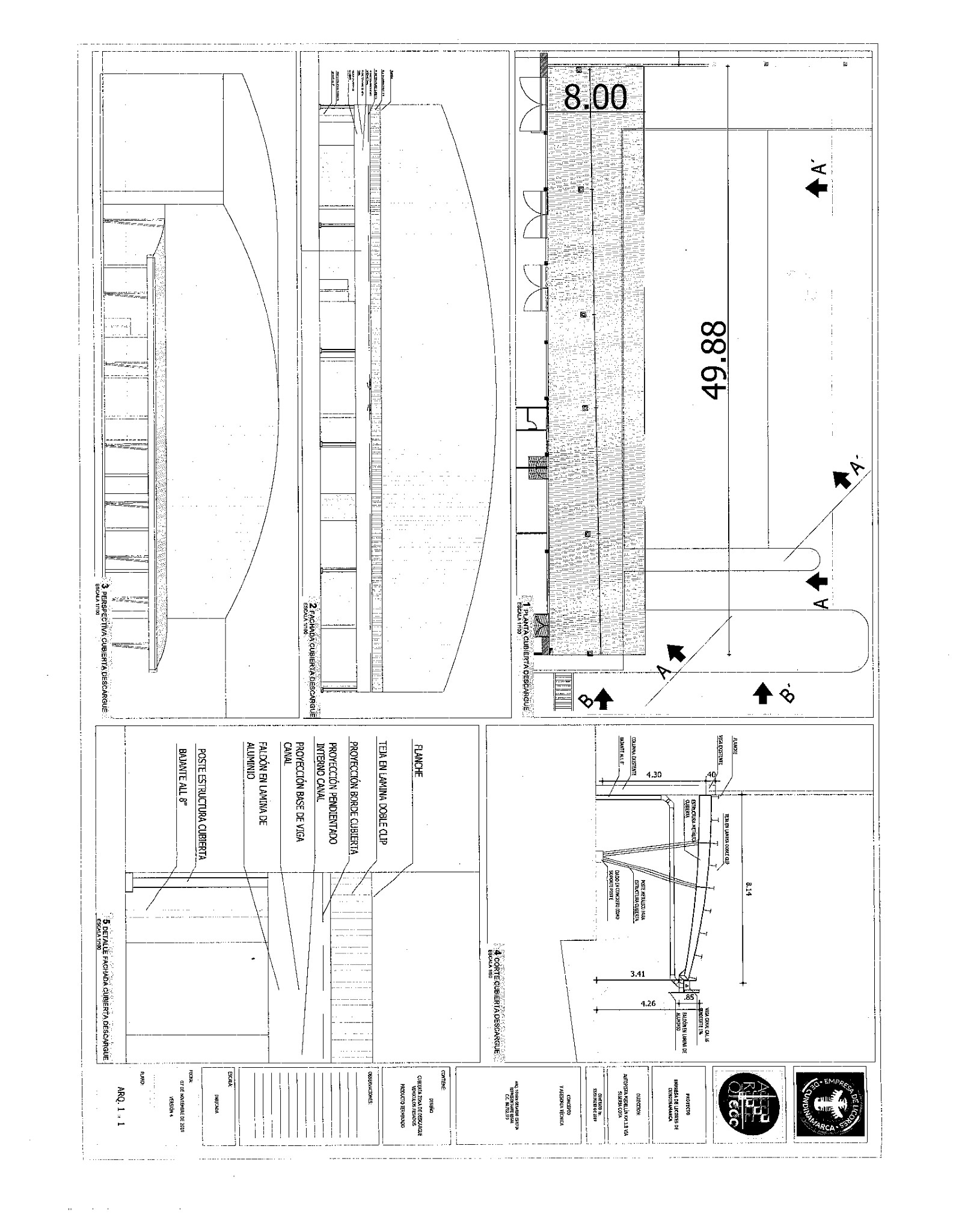 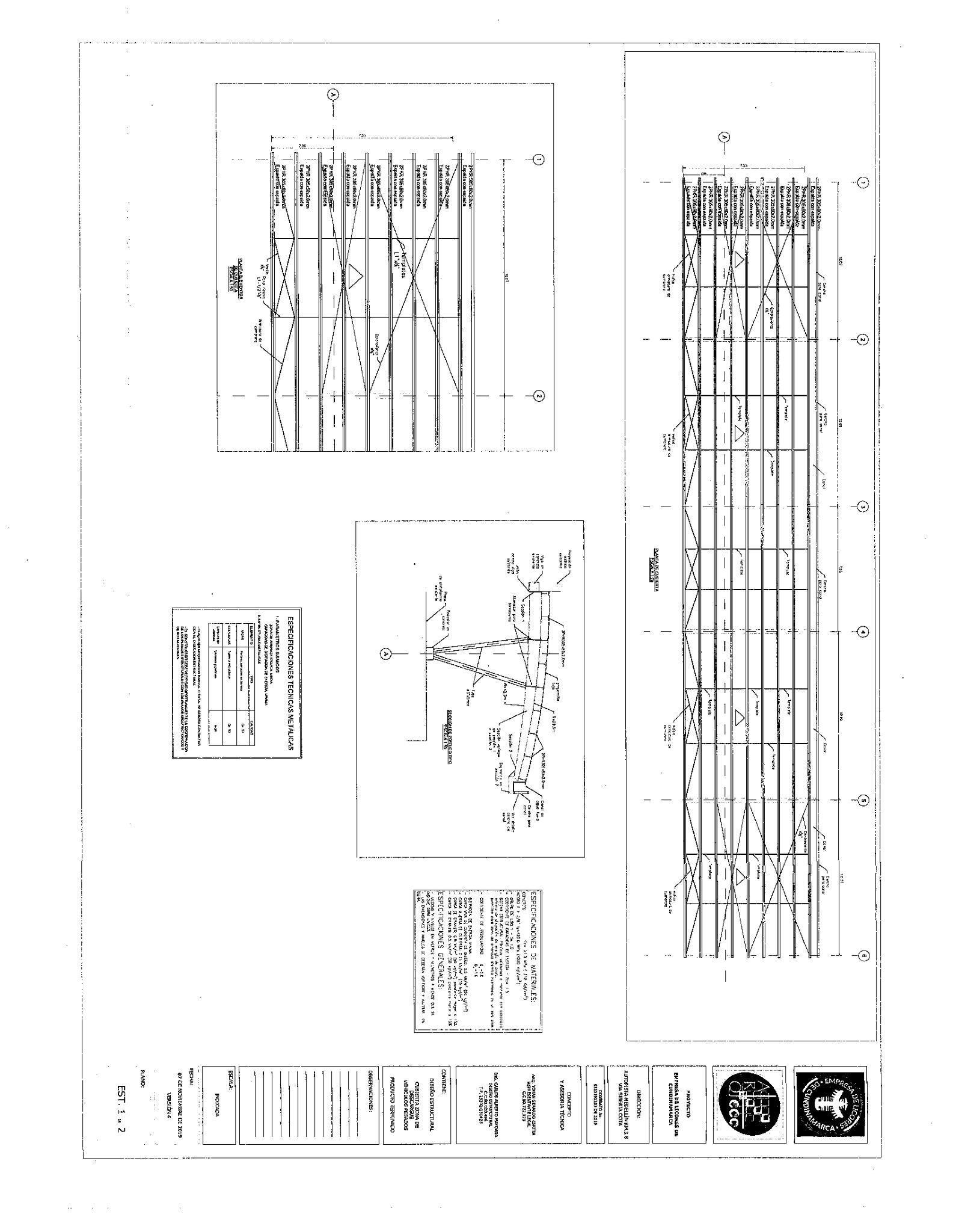 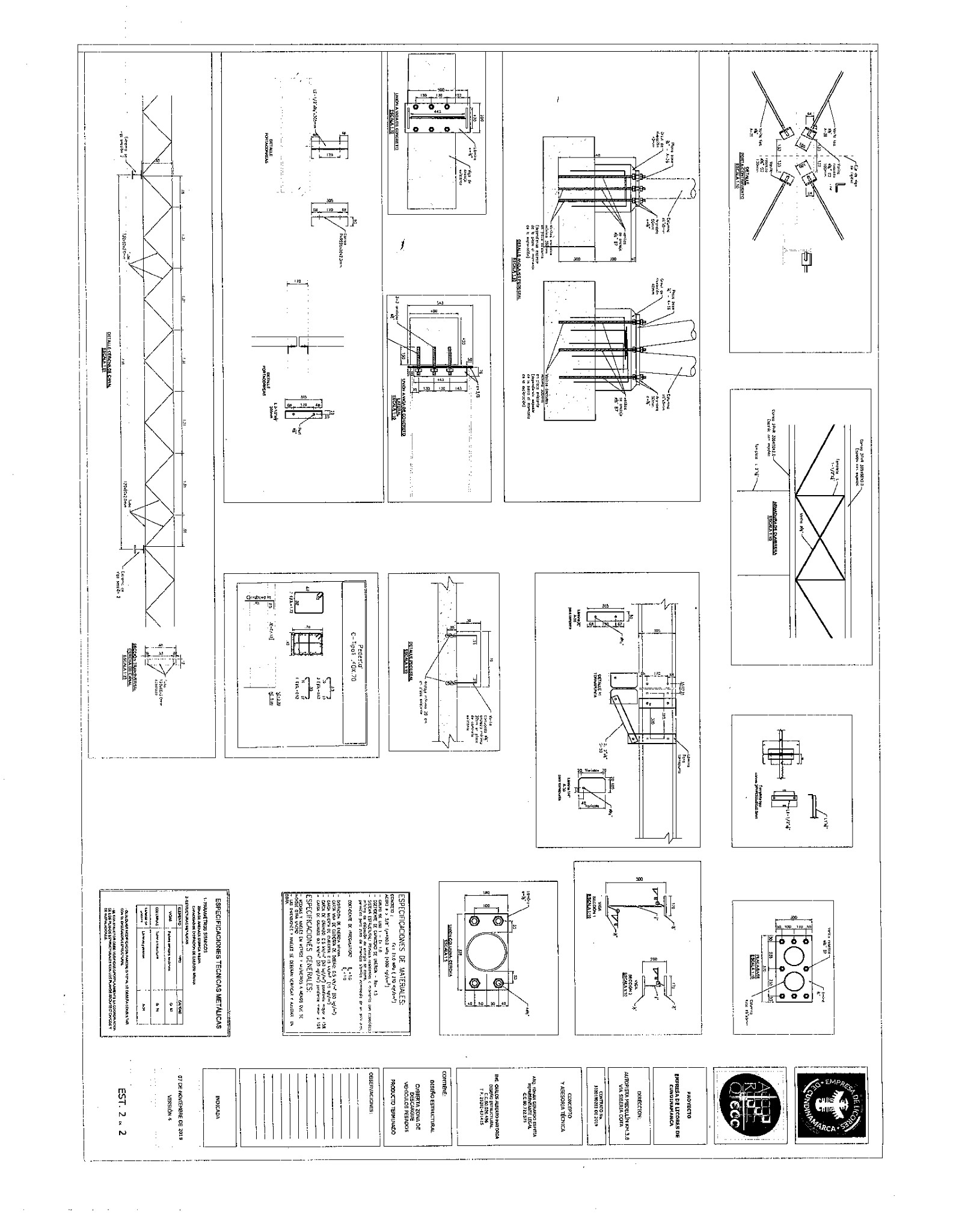 Además de lo anterior, como documentos adjuntos a la invitación se aportan lo estudios estructurales y de arquitectura que hacen parte integral de la presente invitación y complementan lo pretendido a contratar a fin de no dar pautas a interpretación.3.2.1. PRESUPUESTO OFICIAL ESTIMADO 3.3. EXPERIENCIA REQUERIDALos OFERENTES deberán acreditar experiencia específica en tres (3) contratos de SUMINISTRO, INSTALACIÓN, CONSTRUCCIÓN Y PUESTA EN FUNCIONAMIENTO DE CUBIERTAS, Las mismas en cuantía deben sumar de forma conjunta igual o superior a dos veces el valor presupuesto oficial para la presente Invitación. Los cuales deben estar ejecutados a satisfacción.En el caso de propuestas presentadas por consorcios o uniones temporales, deben acreditar las 3 experiencias específicas de forma conjunta, y a título individual cada uno de sus integrantes deberá acreditar mínimo haber ejecutado una obra cuyo objeto se relacione con el SUMINISTRO, INSTALACIÓN, CONSTRUCCIÓN Y PUESTA EN FUNCIONAMIENTO DE CUBIERTAS, Las mismas en cuantía deben sumar de forma conjunta igual o superior a dos veces el valor presupuesto oficial para la presente Invitación.  La certificación o documento aportado deberá tener como mínimo la siguiente información que permita identificar los criterios necesarios para evaluar la idoneidad, así como llamar a verificar:1. Nombre o razón social del contratante, dirección y teléfono.2. Nombre o razón social del contratista.3. Número del contrato. (Si aplica).4. Objeto del contrato.5. Fecha de inicio y terminación (día, mes y año).6. Indicación de cumplimiento y calidad a satisfacción.7. Valor del contrato (incluyendo adiciones en valor).8. Nombre, firma y cargo de quien expide la certificación.➢  Cada certificación de contrato u orden se analizará por separado, en caso de presentarse certificaciones que incluyan contratos u órdenes adicionales a la principal, éstas se contarán como una sola.➢  En caso de que las certificaciones no contengan toda la información solicitada, el OFERENTE deberá anexar el contrato o acta de liquidación del mismo o acta de recibo final, o el documento donde conste la misma, de tal forma que la información no contenida en la certificación, se soporte con el contenido de dichos documentos.➢  Solo se verificarán las certificaciones que indiquen que se reciben a satisfacción las actividades realizadas.➢ En el caso de ofertas, presentadas por consorcios o uniones temporales, las certificaciones presentadas deberán cumplir con los requisitos e información enunciada anteriormente.➢  Para los contratos certificados en los cuales se haya prestado el servicio como oferente plural, se evaluara de acuerdo a su porcentaje de participación.Nota: La experiencia será verificada en el RUP, para lo cual deben estar inscritos en el código 721210 Producto: Servicio de Construcción de edificios industriales y bodegas nuevas.3.4. PERSONAL MÍNIMO EXIGIDOEl personal que a continuación se relaciona deberá ser presentado junto con la oferta, a fin de poder ser verificado para lo cual debe acompañar las hojas de vida, el respectivo soporte de experiencia e idoneidad (títulos), a fin de constatar toda la información del mismo:3.4.1. DIRECTORSe requiere la presentación de un profesional que desempeñe las funciones de director de obra, en el cual el contratista delegue la responsabilidad general de la construcción del proyecto.Pregrado: Ingeniero Civil y/o Arquitecto.Posgrado: Especialización en el área profesional Experiencia general: 5 añosExperiencia específica: 2 años como director en proyectos de obra de construcción de estructuras metálicasPorcentaje de dedicación: 50%3.4.2. RESIDENTE DE OBRASe requiere la presentación de un (1) profesional que desempeñe las funciones de residente de obra, el cual deberá estar revisando todas las actividades de carácter técnico. Estará bajo las órdenes del director de obra. Ingeniero civil y/o ArquitectoExperiencia general: 4 añosExperiencia específica: 2 años como residente de obra para proyectos de construcción de estructuras metálicas100% De Dedicación.3.4.3. PROFESIONAL HSEQSe requiere la presentación de un (1) profesional que desempeñe las funciones de profesional HSEQ, el cual deberá estar revisando todas las actividades de carácter técnico. Estará bajo las órdenes del director de obra. 	Pregrado: Ingeniería ambiental, tecnólogo o profesional en seguridad y salud en el trabajo, ingeniero industrial.Posgrado: Salud, seguridad, ambiente y/o calidad.Coordinador de alturas.Experiencia: 2 años Experiencia específica: 1 año como profesional o técnico SISO o HSEQ para proyectos de construcción, con certificado de trabajo en alturas.100% de Dedicación.3.4.4. INGENIERO ESTRUCTURALSe requiere la presentación de un (1) profesional que desempeñe las funciones de ingeniero estructural, el cual deberá estar revisando todas las actividades de carácter técnico. Estará bajo las órdenes del director de obra. 	Pregrado: Ingeniería CivilPosgrado: Especialista en estructurasExperiencia general: 5 añosExperiencia específica: 2 años como asesor y/o diseñador estructural para proyectos de construcción de estructuras metálicas30% de Dedicación3.4.5. INGENIERO HIDROSANITARIOSe requiere la presentación de un (1) profesional que desempeñe las funciones de ingeniero Hidrosanitario, el cual deberá estar revisando todas las actividades de carácter técnico. Estará bajo las órdenes del director de obra. Pregrado: Ingeniero civil, ingeniero ambiental.Posgrado: Especialista hidrosanitario y/o afínExperiencia general: 5 añosExperiencia específica: 2 años como asesor y/o diseñador hidrosanitario de proyectos de construcción.20% de Dedicación.3.4.6. INGENIERO ELÉCTRICOSe requiere la presentación de un (1) profesional que desempeñe las funciones de ingeniero Eléctrico, el cual deberá estar revisando todas las actividades de carácter técnico. Estará bajo las órdenes del director de obra. Pregrado: Ingeniería eléctricaExperiencia general: 5 añosExperiencia específica: 2 años como asesor y/o diseñador eléctrico en proyectos de construcción20% de Dedicación.3.5 FACTOR DE PONDERACIÓN.3.5.1. PERFILES DE PERSONAL REQUERIDO (200 PUNTOS)De acuerdo con lo contemplado en el Decreto 1072 de 2015, el Decreto 052 de 2017 y la Resolución 1111 de 2017, los oferentes que acrediten un profesional con las siguientes calidades obtendrán 200 puntos:El proponente que no cumpla con la totalidad de lo requerido para acreditar al profesional requerido obtendrá cero (0) puntos.3.5.2. MENOR VALOR OFERTADO (800 PUNTOS)De acuerdo con el principio de contratación de Economía, el oferente que cuya oferta sea la más económica y cumpla con los perfiles le será asignado el puntaje establecido.4. VERIFICACIÓN DE LAS OFERTAS.La verificación jurídica, financiera, económica y técnica será realizada por el Comité Evaluador designado de la Gerencia General de la Empresa de Licores de Cundinamarca, o por el Comité de Compras el cual determinará si la OFERTA presentada cumple con la verificación, de conformidad con lo establecido en las condiciones de contratación.Las OFERTAS que obtengan como resultado NO CUMPLE en la verificación jurídica, económica, financiera y técnica, serán RECHAZADAS. Siempre y cuando según lo establecido por el consejo de estado, estos factores no sean subsanables y asignen puntaje.La Empresa de Licores de Cundinamarca podrá solicitar por escrito a los OFERENTES, los documentos, las aclaraciones y explicaciones que estime indispensables y solicitará que se alleguen los documentos necesarios para tal fin, indicando el término para tal efecto. En el caso de que los OFERENTES no presenten la documentación y las aclaraciones y explicaciones solicitadas en el presente numeral, dentro del término establecido en la solicitud efectuada por la Empresa de Licores de Cundinamarca, dará lugar a que la OFERTA sea declarada como NO CUMPLE.La EMPRESA no requerirá ni aceptará explicaciones o documentos adicionales que impliquen mejoramiento de las propuestas en aspectos técnicos, financieros o económicos o en aspectos que puedan llegar a desconocer el principio de selección objetiva.NOTA: En todo caso la ELC se reserva el derecho a verificar toda la información suministrada en la propuesta, e igualmente a realizar visita técnica a las instalaciones del OFERENTE, cuando lo estime conveniente, para verificar todos los aspectos que a juicio de la EMPRESA sean determinantes para establecer la certeza del suministro a realizarse. 4.1. CUMPLIMIENTO DE REQUISITOS DE LA OFERTAPara que una OFERTA sea calificada, debe cumplir con todos los requerimientos jurídicos, técnicos, financieros y económicos, así:Verificación Jurídica: La verificación jurídica no tiene ponderación alguna. Se trata del estudio que debe realizar el comité evaluador designado, para determinar si la propuesta se ajusta a los requerimientos mínimos establecidos para participar, establecidos por la Ley y el numeral 2 al 2.1.13 de las Condiciones de Contratación de la presente Invitación, con miras a establecer si el OFERENTE tiene la capacidad jurídica para contratar.Verificación Económica: Diligenciar el formulario No 5 anexo a las condiciones de contratación y cumplimiento de los requisitos establecidos en el punto No. 3.2 de las condiciones de contratación de la presente Invitación.Verificación Financiera: cumplimiento de los requisitos establecidos en el punto No 2.2 de las condiciones de contratación de la presente Invitación.Verificación Técnica: Cumplimiento de los requisitos establecidos en el punto No 3.1.2 y diligenciar el formulario No 6 anexo a la presente Invitación.4.2 CRITERIO DE CALIFICACIÓN Las ofertas que obtengan como resultado CUMPLE en la verificación jurídica, técnica, financiera y económica, serán ponderadas por grupo en cuanto a la sumatoria de los ítems ofertados y se le otorgará el puntaje máximo de 800 PUNTOS a la propuesta de menor valor y 200 PUNTOS al cumplimiento de los profesionales solicitados. El puntaje de las ofertas restantes se calculará en forma inversamente proporcional al valor de la misma, como resultado de aplicar la siguiente fórmula:P = 800 x (PM/VP)Donde:P = Puntaje para la propuesta en evaluaciónVP = Valor de la propuesta en evaluaciónPM = Valor de la propuesta más económica.5. 	CAUSALES DE RECHAZO DE LAS OFERTASAdemás de los casos contenidos en la ley, son causales de rechazo las siguientes:Cuando se presenten dos o más OFERTAS por un mismo OFERENTE.Cuando el OFERENTE se encuentre incurso en alguna de las causales de inhabilidad o incompatibilidad establecidas en la Constitución Política, Ley 80 de 1993 y en las demás disposiciones legales vigentes, o se encuentre en alguno de los eventos de prohibiciones especiales o de conflicto de intereses para contratar.Cuando la OFERTA se presente de forma extemporánea, es decir con posterioridad a la fecha y hora fijada para el cierre.Cuando la OFERTA sea enviada por correo, correo electrónico, medio magnético o fax. Cuando se presente la OFERTA en forma subsidiaria al cumplimiento de cualquier condición o modalidad. Cuando el OFERENTE o algunos de los integrantes del consorcio o unión temporal se encuentre incurso en alguna de las causales de disolución y/o liquidación de sociedades.Cuando el OFERENTE o alguno de los integrantes del consorcio o unión temporal se encuentre reportado en el boletín de responsables fiscales que expide la Contraloría General de la República.Cuando el objeto social principal del OFERENTE o de cada uno de los miembros de la unión temporal o consorcio no tenga una relación directa con el objeto de la contratación. Cuando los documentos necesarios para la comparación de las OFERTAS, presenten enmendaduras o correcciones.Cuando la OFERTA incluya información o datos inexactos que le permitan al OFERENTE cumplir con un requisito habilitante o generar un mayor puntaje. Cuando la sociedad no se encuentre legalmente constituida.Cuando se compruebe colusión entre los OFERENTES, que altere la garantía de selección objetiva del proceso de selección.Cuando se compruebe interferencia, influencia o la obtención de correspondencia interna, proyectos de concepto de evaluación o de respuesta a observaciones no enviados oficialmente a los OFERENTES, bien sea de oficio o a petición de parte.Cuando con la OFERTA no se alleguen los documentos y las declaraciones establecidas en esta Invitación, que permitan a la EMPRESA ponderar las ofertas.Cuando el OFERENTE sea declarado como NO CUMPLE en alguno de los aspectos jurídicos, financieros, económicos o técnicos de verificación de la OFERTA Y que lo mismos no sean SUBSANABLES.6. CONDICIONES GENERALES DE LA CONTRATACIÓN6.1 PLAZO DE EJECUCIÓN El plazo para la ejecución de la presente contratación es de (90) días calendario, contados a partir de la fecha de suscripción del acta de inicio, previa aprobación de la garantía única de cumplimiento y previa expedición del registro presupuestal.6.2 FORMA DE PAGO La Empresa de Licores de Cundinamarca pagará a el contratista en pesos colombianos dentro de los Díez (10) días siguientes a la fecha de radicación de la factura junto con la certificación de cumplimiento parcial y/o final expedida por el supervisor y certificación de  paz y salvo  del pago  al sistema de  seguridad  social  y aportes  parafiscales conforme  a la Ley 789 del 2002 y 828 del 2003, debidamente certificados por el representante legal y/o revisor fiscal, según sea el caso, de la siguiente manera:Anticipo; correspondiente al 20%Pagos parciales por avance de obra: máximo hasta completar el 70% del valor total del contrato, en mensualidades vencidas, correspondiente a las cantidades de obra recibidas a satisfacción y de acuerdo a los valores unitarios establecidos en el contrato, los pagos parciales se realizarán previo recibido a satisfacción por parte de la supervisión del contrato.Pago final: previo recibido de la totalidad del proyecto: 30%PARAGRAFO: El pago se realizará, a través del sistema de pagos por una entidad bancaria legalmente constituida en Colombia, a través del sistema ACH, para lo cual el contratista deberá suministrarle a la Empresa de Licores de Cundinamarca la siguiente información: 1). Nombre del contratante. 2). Dirección para correspondencia. 3). Teléfono y Fax. 4). Correo Electrónico. 5) Entidad Bancaria.6.3. LUGAR DE EJECUCIÓN El lugar de ejecución del presente contrato será en la Empresa de Licores de Cundinamarca Autopista Medellín Km 3.8 Vía Siberia - Municipio de Cota Cundinamarca.6.4. CONTROL DE EJECUCIÓN DE DEL CONTRATOLa supervisión del presente contrato estará en cabeza del subgerente y/o Jefe de oficina del área que haya realizado la Solicitud de pedido, quien será el único facultado para solicitar, modificar, ampliar, exigir, cambiar o dirimir cualquier necesidad que surja de la presente relación contractual, así como impartir las aprobaciones a que haya  lugar a través del correo institucional de la Subgerencia Administrativa.De acuerdo a lo establecido en los artículos 45 y ss. del Manual de Contratación de la ELC entiéndase que con la suscripción de este contrato se delega la supervisión- seguimiento y control - del contrato, para el efecto la Oficina Asesora Jurídica y de contratación comunicará esta delegación.6.5. PERFECCIONAMIENTO Y EJECUCIÓNEl Contrato se perfeccionará con la firma de las partes. Para su ejecución se requerirá la aprobación de la garantía única y expedición del registro presupuestal y suscripción del acta de inicio.	OBLIGACIONES DEL CONTRATISTA.6.6.1. OBLIGACIONES GENERALES DEL CONTRATISTAConstituir la garantía única de cumplimiento, expedida por una compañía de seguros legalmente establecida en Colombia, a favor de la EMPRESA. Estar bajo la supervisión del supervisor, quien velará por el cumplimiento de las obligaciones aquí establecidas.Cumplir con el objeto contractual dentro de las especificaciones técnicas y condiciones contractuales requeridas.Acatar las instrucciones que durante el desarrollo del Contrato que se le impartan por parte de la EMPRESA, a través del interventor.Obrar con lealtad y buena fe en las distintas etapas contractuales, evitando dilaciones y trabamientos.No acceder a peticiones o amenazas de quienes actúen por fuera de la Ley con el fin de hacer u omitir algún hecho.El contratista será responsable ante las autoridades de los actos u omisiones en el ejercicio de las actividades que desarrolle en virtud de la contratación, cuando con ellos cause perjuicio a la EMPRESA o a terceros. Cumplir con las afiliaciones y aportes a la Seguridad Social, y con los pagos de aportes parafiscales.6.6.2. OBLIGACIONES ESPECÍFICAS DEL CONTRATISTA1. Realizar el suministro, construcción y entrega de una cubierta adosada a la fachada de la zona de cargue de producto terminado, cumpliendo con ls especificaciones de los diseños y memorias estructurales entregados por la ELC.2. Realizar la debida señalización y cerramiento de la zona a intervenir según los criterios de la seguridad y salud en el trabajo.3. Pago y cumplimiento de los parafiscales de las personas que van a realizar el trabajo en las instalaciones de la ELC.4. Entregar las certificaciones y cumplir con las especificaciones de seguridad y salud en el trabajo para actividades que lo requieran, como lo es el trabajo en altura.5. Realizar las conexiones eléctricas para dejar funcional y en las condiciones requeridas la iluminación de la cubierta.6. Realizar conexión de la bajante de aguas lluvias con el sistema de desagüe de aguas lluvias de la ELC.7. Realizar la limpieza y disposición final de los residuos sólidos cumpliendo con la normatividad ambiental vigente.8. En caso de residuos especiales o RCD, el sistema de gestión ambiental podrá requerir los certificados de disposición final.9. Realizar el replanteo con topografía y la actualización de la zona intervenida sobre los planos record arquitectónicos de la empresa.10. Cumplir con lo dispuesto en el reglamento NSR-10.11. Disponer adecuadamente los residuos (lodos residuales) generados producto de la prestación del servicio, a través de empresas debidamente autorizadas por las autoridades ambientales.12. Garantizar la entrega de información que el sistema de gestión ambiental de la empresa así lo requiera.13. Realizar la disposición adecuada de los residuos (escombros) que genere la obra mediante gestores (escombreras) debidamente autorizadas por las autoridades ambientales.14. Presentar al interventor del contrato el certificado de disposición final realizada donde se indique la cantidad y fecha de generación de estos residuos. 15. Garantizar la entrega de información que el sistema de gestión ambiental de la empresa así lo requiera.6.6.3 	OBLIGACIONES GENERALES DE LA EMPRESA DE LICORES DE CUNDINAMARCAEjercer la supervisión y seguimiento permanente del Contrato.Exigir el cumplimiento de las condiciones de contratación, la OFERTA y las obligaciones del CONTRATISTA.Expedir y tramitar los certificados de cumplimento del objeto contractual.Pagar el valor en los términos pactados.Adelantar las gestiones necesarias para el reconocimiento y cobro de las sanciones pecuniarias y de las garantías a que haya lugar.Actuar de tal modo que, por causas imputables a la EMPRESA, no sobrevenga una mayor onerosidad en el cumplimiento de las obligaciones a cargo del CONTRATISTA, para lo cual, en el menor tiempo posible, corregirá los desajustes que puedan presentarse y acordará los mecanismos y procedimientos pertinentes para precaver o solucionar rápida y eficazmente las diferencias o situaciones litigiosas que lleguen a presentarse.Pronunciarse sobre los documentos que someta el CONTRATISTA a su consideración.Colaborar con el CONTRATISTA en la ejecución del objeto contratado.6.7 	GARANTÍASEl contratista se obliga a constituir a favor de la Empresa de Licores de Cundinamarca, una garantía única de cumplimiento, ANTE ENTIDADES PÚBLICAS CON RÉGIMEN PRIVADO DE CONTRATACIÓN (Esta condición debe constar en la póliza o en una certificación anexa y se debe adjuntar el clausulado correspondiente al Cumplimiento ante Entidades Públicas con Régimen Privado de Contratación) a nombre del oferente persona natural o de la razón social que figura en el certificado de existencia y representación legal expedido por la cámara de comercio o su equivalente, sin utilizar sigla, a no ser que el certificado de existencia y representación legal de la cámara de comercio, o su equivalente, establezca que la firma podrá identificarse con la sigla.En caso que haya necesidad de adicionar, prorrogar o suspender la ejecución, el CONTRATISTA se obliga a modificar la garantía única. La Empresa de Licores de Cundinamarca, podrá solicitar directamente a la aseguradora la prórroga o modificación de la póliza a cargo del CONTRATISTA, cuando éste se negare a hacerlo, valor que se descontará de las sumas a él adeudadas. En todo caso, el CONTRATISTA deberá mantener vigente la Garantía Única, y serán de su cargo el pago de todas las primas y demás erogaciones de su constitución, la Garantía Única de Cumplimiento deberá amparar los siguientes riesgos:1. CUMPLIMIENTO: En cuantía equivalente al veinte por ciento (20%) del valor total del Contrato, con vigencia igual al plazo de ejecución y cuatro (4) meses más, contados a partir de la fecha expedición de la garantía.2. CALIDAD: En cuantía equivalente al veinte por ciento (20%) del valor total del Contrato, con vigencia igual al plazo de ejecución y un (1) año más, contados a partir de la fecha expedición de la garantía.3. SALARIOS, PRESTACIONES SOCIALES E INDEMNIZACIONES: En cuantía equivalente al cinco por ciento (5%) del valor total del mismo, con vigencia igual al plazo de ejecución del contrato y tres (3) años más, contados a partir de la expedición de la garantía.4. RESPONSABILIDAD CIVIL EXTRACONTRACTUAL: En cuantía equivalente a doscientos (200) SMLMV, con vigencia igual al plazo de ejecución del Contrato, contados a partir de la expedición de la garantía.5.  DE ESTABILIDAD DE LAS OBRAS: El Contratista deberá constituir a favor de la Empresa, un seguro de estabilidad de las obras que cubra Por un monto equivalente al Treinta por ciento (30%) del valor total de las Obras del contrato, por una vigencia de cinco (5) años contados a partir del acta de recibo de obra.6. CORRECTO MANEJO DEL ANTICIPO: En cuantía equivalente al cien por ciento (100%) del valor dado en pago anticipado, con vigencia igual al plazo de ejecución y cuatro (4) meses más, contados a partir de la fecha de la de expedición de la garantía.6.8 CLÁUSULA INDEMNIDAD El CONTRATISTA mantendrá indemne a la EMPRESA contra todo reclamo, demanda, acción legal y costo que pueda causarse o surgir por daños o lesiones a personas o propiedades de terceros, ocasionados por el CONTRATISTA, sus subcontratistas o sus proveedores durante la ejecución del servicio objeto del Contrato y terminados éstos, durante su permanencia y hasta la liquidación definitiva del Contrato.Se consideran como hechos imputables al CONTRATISTA todas las acciones u omisiones de su personal y de sus subcontratistas y proveedores y del personal al servicio de cualquiera de ellos, los errores y defectos, mala calidad y en general cualquier incumplimiento de sus obligaciones contractuales.En caso de que se entable un reclamo, demanda o acción legal contra   la EMPRESA por asuntos que al tenor del contrato sean de responsabilidad del CONTRATISTA, éste será notificado lo más pronto posible para que por su cuenta adopte oportunamente las medidas previstas por la ley para mantener indemne a la EMPRESA.Si en cualquiera de los eventos antes previstos el CONTRATISTA no asume debida y oportunamente las acciones tendientes a mantener la indemnidad de la EMPRESA, ésta podrá hacerlo directamente, previa notificación escrita al CONTRATISTA y éste pagará todos los gastos en que el contratante incurra por tal motivo. En caso de que así no lo hiciere el CONTRATISTA, la EMPRESA tendrá derecho a descontar el valor de tales erogaciones de cualquier suma que adeude al CONTRATISTA por razón del servicio objeto del Contrato o a utilizar cualquier otro mecanismo legal para tal propósito.6.9. SOLUCIÓN DIRECTA DE CONTROVERSIAS CONTRACTUALESLas partes, en aras de solucionar en forma ágil, rápida y directa las diferencias y discrepancias surgidas de la ejecución del Contrato acudirán a los mecanismos de solución previstos en la Ley, tales como la conciliación, amigable composición y transacción. 6.10. SANCIONES CONTRACTUALESLa EMPRESA podrá imponer al CONTRATISTA en caso de incumplimiento de cualquiera de las obligaciones que éste asume, o de su cumplimiento imperfecto o inoportuno, las siguientes sanciones:6.10.1  MULTAS: En caso de que el CONTRATISTA se constituya en mora por vencimiento de plazos o incumpla injustificadamente total o parcialmente las obligaciones que asume en virtud de este Contrato, previo requerimiento escrito, la ELC podrá imponerle, mediante comunicaciones privadas, multas sucesivas y diarias por el uno por ciento (1%) del valor total del Contrato por cada día de retardo, sin exceder el diez por ciento (10%) del valor del mismo cada vez y para cada caso de infracción, y sin perjuicio de hacer efectiva la cláusula penal del Contrato. 6.10.2 CLÁUSULA PENAL PECUNIARIA: En caso de incumplimiento total o definitivo de cualquiera de las obligaciones del contratista, se genera a su cargo el pago de una cláusula penal pecuniaria cuyo monto, será hasta por el 20% del valor total del contrato. La pena no exime al proveedor del cumplimiento de la obligación principal, ni del pago de los perjuicios que superen el valor de este porcentaje en los términos del artículo 1594 del Código Civil y demás normas concordantes. 6.11. DOCUMENTOS DEL CONTRATOHacen parte integrante de esta la OFERTA y del Contrato que resulte de la misma, y por lo tanto se tendrán en cuenta para su interpretación, los siguientes documentos: 	La OFERTA aceptada por la EMPRESA;	La Invitación y las Condiciones de Contratación con sus Adendas; 	El Manual Interno de Contratación de la EMPRESA. 6.12. CESIONES Y SUBCONTRATOS6.12.1 CESIÓN: El CONTRATISTA sólo podrá ceder el presente Contrato previa autorización escrita de la EMPRESA pudiendo ésta reservarse las razones para negar la autorización de la cesión. En ningún caso podrá haber cesión del Contrato entre quienes integran el Consorcio o la Unión Temporal, sin autorización previa y escrita de la EMPRESA. 6.12.2 SUBCONTRATACIÓN: El CONTRATISTA sólo podrá subcontratar todo aquello que no implique la ejecución de la totalidad del objeto del presente Contrato. En el texto de los subcontratos se dejará constancia de que se entienden celebrados dentro y sin perjuicio de los términos de este Contrato y bajo la exclusiva responsabilidad del CONTRATISTA. La EMPRESA podrá ordenar la terminación del subcontrato en cualquier tiempo, sin que el subcontratista tenga derecho a reclamar indemnización de perjuicio, ni a instaurar acciones contra la EMPRESA por esta causa. 6.13. VINCULACIÓN DE PERSONAL Y PRESTACIONES DE LOS TRABAJADORES: El CONTRATISTA es el único responsable por la vinculación de personal, lo cual realiza en su propio nombre y por su cuenta y riesgo, sin que la EMPRESA adquiera responsabilidad alguna por dichos actos. Por tanto, corresponde al CONTRATISTA el pago de salarios, prestaciones sociales e indemnizaciones a que haya lugar. 6.14. ASIGNACIÓN Y DISTRIBUCIÓN DE RIESGOS DE LA EJECUCIÓNPara la EMPRESA, los riesgos son los diferentes factores o eventos que pueden hacer que no se cumplan los resultados previstos en Contrato.6.15. LIQUIDACIÓN DEL CONTRATOLa liquidación del Contrato se realizará dentro de los cuatro (4) meses siguientes a la terminación del mismo. JORGE ENRIQUE MACHUCA LÓPEZGerente GeneralVo. Bo. JORGE RICARDO ROMERO FLORIDO Jefe Oficina de Gestión Contractual (E)Vo. Bo. YOLIMA MORA SALINAS Subgerente AdministrativaFORMULARIO Nº 1CARTA DE PRESENTACIÓN DE LA OFERTACiudad y fechaSeñores EMPRESA DE LICORES DE CUNDINAMARCACiudadASUNTO: INVITACIÓN No. 011 DE 2021Apreciado Señor:Nosotros los suscritos: ......................................................................... ........ de conformidad con las condiciones que se estipulan en los documentos de la invitación No. 011 DE 2021, presentamos la siguiente “OFERTA SUMINISTRO, INSTALACIÓN, CONSTRUCCIÓN Y PUESTA EN FUNCIONAMIENTO DE UNA CUBIERTA UBICADA EN LA FACHADA NORTE DE LA ZONA DE CARGA DE PRODUCTO TERMINADO CON ILUMINACIÓN Y CONEXIONES CORRESPONDIENTES A LA RED DE AGUAS LLUVIAS SEGÚN DISEÑO ESTRUCTURAL”, convencional o contractual de vigilar.Declaramos asimismo bajo la gravedad del juramento:Que esta OFERTA y el Contrato que llegare a celebrarse solo compromete a los firmantes de esta carta.Que ninguna entidad o persona distinta de los firmantes tiene interés comercial en esta OFERTA ni en el Contrato que de ella se derive.Que conocemos en su totalidad las condiciones de contratación de la INVITACIÓN No. 011 DE 2021 y demás documentos de las condiciones de contratación y aceptamos los requisitos en ellos contenidos. Que hemos recibido las aclaraciones dadas por la Empresa de Licores de Cundinamarca y estamos de acuerdo.Que hemos recibido los documentos que integran las condiciones de contratación y aceptamos su contenido.Que haremos los trámites necesarios para la firma y legalización del Contrato el día siguiente de la aceptación de la Oferta.Que no nos hallamos incurso en causal alguna de inhabilidad e incompatibilidad de las señaladas en la ley y no nos encontramos en ninguno de los eventos de prohibiciones especiales para contratar, ni en conflicto de intereses.Que nos comprometemos a cumplir totalmente los servicios en los plazos estipulados en las condiciones de contratación. Que responderé (mos) por la calidad de los bienes y servicios contratados, sin perjuicio de la constitución de la garantía.Que acepto (amos) las especificaciones técnicas de las condiciones de contratación. Los servicios y bienes que ofrezco son de carácter _________________ (nacional o extranjero).Que la presente OFERTA consta de (  ) folios, debidamente numerados y rubricados. Afirmo, que el OFERENTE o los socios de la persona jurídica, o cada uno de los integrantes del consorcio o unión temporal, y que no somos responsables fiscales del Estado. Que la OFERTA tiene una validez de treinta (30) días calendario contados a partir de la fecha de cierre de la CONVOCATORÍA.COMPROMISOS:Que la Empresa que represento se COMPROMETE a cumplir todos y cada uno de los requerimientos establecidos en el punto 3. de la presente invitación.Atentamente,Razón Social..........................................	NIT……………………………………..Dirección………………………………           TEL……………………………………..E:mail ……………………………………..Régimen tributario al cual pertenece  	C.C. No………………..de…………….Nombre..................................................	FIRMA Y SELLOFORMULARIO Nº 2MODELO DE CARTA DE CONFORMACIÓN DE CONSORCIOSCota Cundinamarca, ______________ de 2021.Señores:EMPRESA DE LICORES DE CUNDINAMARCACota Cundinamarca. 			REF: INVITACIÓN ABIERTA   No. 011 DE 2021Los suscritos, ________________________,  ____________________________ y _______________________, debidamente autorizados para actuar en nombre y representación de _________________, __________________ y ____________, manifestamos, por este documento, que hemos convenido asociarnos en CONSORCIO, para participar en la Invitación Abierta No. 011 DE 2021, cuyo objeto es: “OFERTA SUMINISTRO, INSTALACIÓN, CONSTRUCCIÓN Y PUESTA EN FUNCIONAMIENTO DE UNA CUBIERTA UBICADA EN LA FACHADA NORTE DE LA ZONA DE CARGA DE PRODUCTO TERMINADO CON ILUMINACIÓN Y CONEXIONES CORRESPONDIENTES A LA RED DE AGUAS LLUVIAS SEGÚN DISEÑO ESTRUCTURAL”:1. Denominación del Consorcio: _______________________________________2. La duración de este Consorcio será igual al plazo de la ejecución y liquidación del Contrato y dos (2) años más.3. El Consorcio está integrado por:NOMBRE					PARTICIPACION (%)______________________________	_______________________________________________	_______________________________________________	_________________4. La responsabilidad de los integrantes del Consorcio es solidaria, ilimitada y mancomunada.5. El Representante Legal del Consorcio es  __________________, identificado con cédula de ciudadanía No. _____________ de ________________, quien está expresamente facultado para firmar, presentar la propuesta, y en caso de salir favorecidos con la aceptación de la oferta, firmar el contrato y tomar todas las determinaciones que fueren necesarias respecto de la ejecución y liquidación del contrato con amplias y suficientes facultades. 6. Los integrantes del consorcio manifiestan, que no cederán su participación, entre quienes lo conforman.  7.  La sede del Consorcio es:Dirección: __________________________________	Teléfono: ___________________________________Fax: _______________________________________	Ciudad:    ___________________________________En constancia se firma en _________________ a los __________ días del mes de _________ del 2021._____________________________________NOMBRE, FIRMA Y C.C._____________________________________NOMBRE, FIRMA Y C.C._____________________________________NOMBRE, FIRMA Y C.C._______________________________________________FIRMA DEL REPRESENTANTE LEGAL DEL CONSORCIOFORMULARIO No. 3MODELO DE CARTA DE CONFORMACIÓN DE UNIÓN TEMPORALCota Cundinamarca, __________ de 2021Señores:EMPRESA DE LICORES DE CUNDINAMARCACota, Cundinamarca.				REF: INVITACIÓN ABIERTA Nº 011 DE 2021Los suscritos, _______________________, __________________________ y ______________________, debidamente autorizados para actuar en nombre y representación de ___________________, ___________________y _________, manifestamos, por este documento, que hemos convenido asociarnos en UNION TEMPORAL, para participar en la Invitación Abierta   Nº 011 DE 2021, cuyo objeto es “OFERTA SUMINISTRO, INSTALACIÓN, CONSTRUCCIÓN Y PUESTA EN FUNCIONAMIENTO DE UNA CUBIERTA UBICADA EN LA FACHADA NORTE DE LA ZONA DE CARGA DE PRODUCTO TERMINADO CON ILUMINACIÓN Y CONEXIONES CORRESPONDIENTES A LA RED DE AGUAS LLUVIAS SEGÚN DISEÑO ESTRUCTURAL”:1. Denominación de la Unión Temporal: _________________________________2.  La duración de esta Unión Temporal será igual al plazo de la ejecución y liquidación del Contrato y dos (2) años más.3. La Unión Temporal está integrado por: NOMBRE                       PARTICIPACION (%)     	ACTIVIDADES A 	                     					                                 DESARROLLAR ______________          _________________     ______________________		______________          _________________     ____________________________________          _________________     _______________________           4. La responsabilidad de los integrantes de la Unión Temporal es limitada a su participación.5. El Representante Legal de la Unión Temporal es  ______________________, identificado con cédula de ciudadanía No. ______________de _______________, quien está expresamente facultado para firmar, presentar la propuesta, y en caso de salir favorecidos con la aceptación de la ofertas, firmar el contrato y tomar todas las determinaciones que fueren necesarias respecto de la ejecución y liquidación del contrato con amplias y suficientes facultades. 6.  	La sede de la Unión Temporal es:Dirección: __________________________________	Teléfono: ___________________________________Fax: ______________________________________	Ciudad:    __________________________________En constancia se firma en _________________ a los __________ días del mes de _________ del 2021._____________________________________NOMBRE, FIRMA Y C.C._____________________________________NOMBRE, FIRMA Y C.C._____________________________________NOMBRE, FIRMA Y C.C.	Formulario No. 4	[El Banco completará este formulario de Garantía Bancaria según las instrucciones indicadas]	[Indicar el Nombre del Banco, y la dirección de la sucursal que emite la garantía]	Beneficiario: Empresa de Licores de Cundinamarca	Fecha: [indicar la fecha]	GARANTIA DE MANTENIMIENTO DE OFERTA No.  [Indicar el número de la Garantía]	Esta Garantía expirará (a) en el caso del Oferente seleccionado, cuando recibamos en nuestras oficinas las copias del Contrato (b) en el caso de no ser el Oferente seleccionado, cuando ocurra el primero de los siguientes hechos: (i) haber recibido nosotros una copia de su comunicación al Oferente indicándole que el mismo no fue seleccionado; o (ii) haber transcurrido cinco días (5) después de la expiración de la Oferta.  	Consecuentemente, cualquier solicitud de pago bajo esta Garantía deberá recibirse en esta institución en o antes de la fecha límite aquí estipulada. 	Esta Garantía está sujeta las “Reglas Uniformes de la CCI relativas a las garantías contra primera solicitud” (Uniform Rules for Demand Guarantees), Publicación del ICC No. 458.	[Firma(s) del (los) representante(s) autorizado(s) del Banco]FORMULARIO No. 5RESUMEN ECONÓMICO DE LA OFERTA NOTA: El valor de la oferta no podrá ser superior a el presupuesto oficial de la presente contratación el cual es por DOSCIENTOS TREINTA Y SEIS MILLONES SEISCIENTOS OCHENTA Y OCHO MIL DOSCIENTOS SESENTA Y CINCO PESOS ($236.688.265) M/CTE, RESPONSABLE DE IVA sobre la utilidad._____________________________________NOMBRE, FIRMA Y C.CFORMULARIO 6RELACION EXPERIENCIA OFERENTE_________________NOMBRE, FIRMA Y C.CCONCEPTOFECHA / HORALUGARPublicación de la invitación29 de Junio de 2021www.licoreracundinamarca.com.coSolicitud de aclaraciones Del 29 de Junio al 01 de Julio de 2021 4:00 p.mVía correo electrónico jorge.romero@elc.com.co  marco.antolinez@elc.com.co  Visita Técnica01 de Julio de 2021 10:00 amOficina Asesora de Jurídica y Contratación de la E.L.CEn la Autopista Medellín Kilómetro3.8 vía Siberia - Cota.Respuesta aclaraciones02 de Julio de 2021.www.licoreracundinamarca.com.coPlazo para expedir adendas02 de Julio de 2021.www.licoreracundinamarca.com.coFecha recepción de documentos de las ofertas06 de Julio a las 10:00 amOficina Asesora de Jurídica y Contratación de la E.L.CEn la Autopista Medellín Kilómetro3.8 vía Siberia - Cota.Verificación jurídica y técnica de las ofertasDel 06 al 07 de Julio de 2021Comité EvaluadorPublicación de la verificaciónDel 08 al 09 de Julio de 2021www.licoreracundinamarca.com.co 	 Plazo para presentar observacioneshasta 09 de Julio de 2021jorge.romero@elc.com.co  marco.antolinez@elc.com.coRespuesta observaciones 12 de Julio de 2021www.licoreracundinamarca.com.co o medio físico o Vía correo electrónicoAceptación de oferta13 de Julio de 2021Oficina Asesora de Jurídica y Contratación de la E.L.CEn la Autopista Medellín Kilómetro3.8 vía Siberia - Cota.ContratoDentro de los dos (2) días hábiles siguientesOficina Asesora de Jurídica y Contratación de la E.L.CNo.INDICADORFÓRMULAÍNDICE EXIGIDOALIQUIDEZAC/PCMAYOR O IGUAL A 1.5BNIVEL DE ENDEUDAMIENTO(PT/AT) x 100MENOR O IGUAL 50%CCAPITAL DE TRABAJOAC – PCMAYOR O IGUAL A 2 VECES  DEL P.ODRAZÓN DE COBERTURAUop / GIMAYOR O IGUAL A 5No.INDICADORFÓRMULAÍNDICE EXIGIDO1RENTABILIDAD DEL PATRIMONIO (ROE)U op / PMAYOR O IGUAL A 10%2RENTABILIDAD DEL ACTIVO (ROA)Uop / ATMAYOR O IGUAL A 5 %TEXTONoTIPOVALOR10CAMPAMENTO DE OBRA1SRV$ 110.00020CERRAMIENTO PROVISIONAL1SRV$ 571.20030REPLANTEO CON TOPOGRAFIA1SRV$ 2.583.00040DESMONTE TUBERIA RCI1SRV$ 2.490.00050CONEXION ELECTRICA1SRV$ 650.00060PEDESTAL EN CONCRETO1SRV$ 430.95070SUMINISTRO E INSTALACIÓN DE ACERO1SRV$ 141.210.00080SUMINISTRO E INST. TEJA STANDING SEAM1SRV$ 26.628.00090SUMINISTRO E INST. VIGA CANAL1SRV$ 4.835.250100SUMINISTRO E INST. BAJANTE AGUAS LLUVIAS1SRV$ 3.436.800110SUMINISTRO E INST. FLANCHE EN LAMINA1SRV$ 2.185.000120SEÑALIZACIÓN Y SEGURIDAD1SRV$ 1.350.000130SUMINISTRO E INST. ILUMINACION1SRV$ 8.460.800140ASEO GENERAL FINAL1SRV$ 750.000SUBTOTAL 150ADMINISTRACIÓN OBRA1SRV$ 23.482.920160IMPREVISTO1SRV$ 5.870.730170UTILIDAD1SRV$ 9.784.550TOTALTOTALTOTAL$ 234.829.200IVA (Utilidad)IVA (Utilidad)IVA (Utilidad)$ 1.859.065TOTALTOTALTOTAL$ 236.688.2651. RESIDENTE DE OBRAPUNTAJE MÁXIMOIngeniero civil y/o Arquitecto15 PUNTOSExperiencia general: 4 añosExperiencia específica: 2 años como residente de obra para proyectos de construcción de estructuras metálicas100% De Dedicación.25 PUNTOSPUNTAJE ASIGNADO AL PERFIL40 PUNTOS2. DIRECTORASIGNACION DE PUNTAJEPregrado: Ingeniero Civil y/o Arquitecto.Posgrado: 5 PUNTOSEspecialización en el área profesional 5 PUNTOSExperiencia general: 5 añosExperiencia específica: 2 años en proyectos de obra de construcción de estructuras metálicas50%20 PUNTOSPUNTAJE ASIGNADO AL PERFIL30 PUNTOS3. PROFESIONAL HSEQASIGNACION DE PUNTAJE	Pregrado: Ingeniería ambiental, tecnólogo o profesional en seguridad y salud en el trabajo, ingeniero industrial.10 PUNTOSPosgrado: Salud, seguridad, ambiente y/o calidad.Coordinador de alturas.5 PUNTOSExperiencia: 2 años Experiencia específica: 1 año como profesional o técnico SISO o HSEQ para proyectos de construcción, con certificado de trabajo en alturas.100% de Dedicación25 PUNTOSPUNTAJE ASIGNADO AL PERFIL40 PUNTOS4. INGENIERO ESTRUCTURALASIGNACION DE PUNTAJE	Pregrado: Ingeniería Civil5 PUNTOSPosgrado: Especialista en estructuras5 PUNTOSExperiencia general: 5 añosExperiencia específica: 2 años como asesor y/o diseñador estructural para proyectos de construcción de estructuras metálicas50% de Dedicación20 PUNTOSPUNTAJE ASIGNADO AL PERFIL30 PUNTOS5. INGENIERO HIDROSANITARIOASIGNACION DE PUNTAJEPregrado: Ingeniero civil, ingeniero ambiental.5 PUNTOSPosgrado: Especialista hidrosanitario y/o afín5 PUNTOSExperiencia general: 5 añosExperiencia específica: 2 años como asesor y/o diseñador hidrosanitario de proyectos de construcción.20% de Dedicación20 PUNTOSPUNTAJE ASIGNADO AL PERFIL30 PUNTOS6. INGENIERO ELÉCTRICOASIGNACION DE PUNTAJEPregrado: Ingeniería eléctrica10 PUNTOSExperiencia general: 5 añosExperiencia específica: 2 años como asesor y/o diseñador eléctrico en proyectos de construcción20% de Dedicación20 PUNTOSPUNTAJE ASIGNADO AL PERFIL30 PUNTOSTOTAL PUNTAJE200 PUNTOSTEXTONoTipoUndMedidaCantidadesValor
Unidad Valor Total 10CAMPAMENTO DE OBRA1SRVGLO120CERRAMIENTO PROVISIONAL1SRVML5630REPLANTEO CON TOPOGRAFIA1SRVM240040DESMONTE TUBERIA RCI1SRVML5050CONEXION ELECTRICA1SRVUN160PEDESTAL EN CONCRETO1SRVM30,5170SUMINISTRO E INSTALACIÓN DE ACERO1SRVKG13.99580SUMINISTRO E INST. TEJA STANDING SEAM1SRVM240090SUMINISTRO E INST. VIGA CANAL1SRVML52,5100SUMINISTRO E INST. BAJANTE AGUAS LLUVIAS1SRVUN24110SUMINISTRO E INST. FLANCHE EN LAMINA1SRVML50120SEÑALIZACIÓN Y SEGURIDAD1SRVGLO1130SUMINISTRO E INST. ILUMINACION1SRVGLO1140ASEO GENERAL FINAL1SRVGLO1Total 150ADMINISTRACIÓN OBRA1SRV160IMPREVISTO1SRV170UTILIDAD1SRVSUBTOTALSUBTOTALSUBTOTALIVA (Utilidad)IVA (Utilidad)IVA (Utilidad)TOTALTOTALTOTALPUNTAJE FINAL ASIGANDO1.000 PUNTOSFACTORCUMPLIMIENTOVERIFICACIÓN JURÍDICACUMPLEVERIFICACIÓN ECONÓMICACUMPLEVERIFICACIÓN FINANCIERACUMPLEVERIFICACIÓN TÉCNICACUMPLEITEMTIPIFICACIÓNDESCRIPCIÓN DEL RIESGOESTIMACIÓN Y ASIGNACIÓN1.RIESGOECONÓMICOSupresión o disminuciónde números de puestos de serviciosContratista 100%2.RIESGOECONÓMICOAumento de números depuestos de servicioEmpresa 100%TEXTONoTipoUndMedidaCantidadesValor
Unidad Valor Total 10CAMPAMENTO DE OBRA1SRVGLO120CERRAMIENTO PROVISIONAL1SRVML5630REPLANTEO CON TOPOGRAFIA1SRVM240040DESMONTE TUBERIA RCI1SRVML5050CONEXION ELECTRICA1SRVUN160PEDESTAL EN CONCRETO1SRVM30,5170SUMINISTRO E INSTALACIÓN DE ACERO1SRVKG13.99580SUMINISTRO E INST. TEJA STANDING SEAM1SRVM240090SUMINISTRO E INST. VIGA CANAL1SRVML52,5100SUMINISTRO E INST. BAJANTE AGUAS LLUVIAS1SRVUN24110SUMINISTRO E INST. FLANCHE EN LAMINA1SRVML50120SEÑALIZACIÓN Y SEGURIDAD1SRVGLO1130SUMINISTRO E INST. ILUMINACION1SRVGLO1140ASEO GENERAL FINAL1SRVGLO1Total 150ADMINISTRACIÓN OBRA1SRV160IMPREVISTO1SRV170UTILIDAD1SRVSUBTOTALSUBTOTALSUBTOTALIVA (Utilidad)IVA (Utilidad)IVA (Utilidad)TOTALTOTALTOTALITEMNo. CONTRATOENTIDADOBJETOVALORFECHA INICIOFECHA TERMINACIONFOLIO SOPORTE